МІНІСТЕРСТВО ОСВІТИ І НАУКИ УКРАЇНИХМЕЛЬНИЦЬКА ГУМАНІТАРНО-ПЕДАГОГІЧНА АКАДЕМІЯФАКУЛЬТЕТ ДОШКІЛЬНОЇ ОСВІТИ ТА ПСИХОЛОГІЇФорма навчання: заочнаКафедраменеджменту і педагогіки вищої школиДИПЛОМНА РОБОТАна здобуття другого (магістерського) рівня вищої освіти 
на тему: МЕТОДИ АКТИВІЗАЦІЇ ТВОРЧОГО ПОТЕНЦІАЛУ ПЕДАГОГІЧНИХ КАДРІВ ЗАКЛАДУ ОСВІТИ
Хмельницький – 2022 рікЗМІСТВСТУПАктуальність дослідження.Сьогодні в Україні відбувається реорганізація в усіх сферах суспільства. Значних перетворень зазнають усі сфери життєдіяльності, зокрема й педагогічна, яка передбачає врахування усіх тих вимог і закономірностей, які відбуваються в сфері ефективного надання освітніх послуг. Великого значення в даному аспекті набуває проблема розвитку творчого потенціалу педагогічних кадрів закладів дошкільної освіти, оскільки від їх креативності, творчого підходу до реалізації мети, завдань освіти залежить формування підростаючої особистості. До складових роботи педагогічних кадрів в сфері використання творчих надбань є використання в практиці роботи інноваційних форм, методів і засобів, приділення значної уваги самоосвіті та саморозвитку, впровадження нетрадиційних підходів з метою розвитку особистості дитини дошкільного віку. Важливого значення в процесі підготовки педагогічних кадрів закладів дошкільної освіти набуває розширення та запровадження інноваційних форм проходження педагогічної практики Враховуючи дані аспекти зазначеної проблеми, ми впевнені, що розвиток творчого потенціалу педагогів є невід’ємною складовою їх фахової підготовки та провідною умовою конкурентоспроможності на ринку надання освітніх посвітніх послуг.Актуальність дослідження творчого потенціалу педагога полягає у визначенні особливостей професійної діяльності, що має виняткову значущість для сучасного українського суспільства. Проблема підвищення професійної самоефективності педагога в реаліях нової освітньої системи викликана важливістю переорієнтації закладу дошкільної освіти з на індивідуальність дитини дошкільного віку, адже головна мета виховання і навчання в закладі дошкільної освіти – допомогти дитині самоактуалізуватись. Наслідком цього є важливість проблеми професійної готовності педагога, яка включає його особистісні творчі та духовні ресурси.Особливої уваги реалізація зазначених завдань набуває у контексті розвитку загальносвітових тенденцій, визначених у «Великій Хартії Університетів», Лісабонській конвенції (1997), Сорбонській декларації (Париж, 1998), Болонській декларації (1999). У світлі цих документів та у межах розпочатого процесу пріоритетним принципом організації освіти стає орієнтація на незалежність і свободу всіх учасників оновленого освітнього простору, конструювання нового типу освіти, пов’язаного, у першу чергу, з якісно іншим характером освітніх результатів. Стратегічні напрями реформування вітчизняної освітньої системи відображено в державних документах: Законах України «Про освіту» [11], «Про дошкільну освіту» [10], Національній доктрині розвитку освіти в Україні [33], Базовому компоненті дошкільної освіти в Україні [2], Указах Президента, зокрема в Указі Президента України «Про додаткові заходи щодо підвищення якості освіти в Україні» [50].Відповідно у системі підготовки педагогічних кадрів закладу дошкільної освіти враховуються аспекти стосовно ствердження креативного підходу до розвитку особистості майбутніх фахівців, посилення їх суб’єктної ролі та активно-перетворюючої позиції в освітньому процесі, що вимагає оптимізації завдань та педагогічних механізмів творчого становлення майбутніх педагогів [53, c. 16].В зв’язку з цим активізація творчого потенціалу педагогічних кадрів вимагає створення особливих психолого-педагогічних умов розвитку їх особистості.Науковим підґрунтям для розгляду означеної проблеми є праці зарубіжних та вітчизняних науковців. Значну цінність мають праці Д.  Богоявленської (компоненти інтелектуальної активності), Дж. Гілфорда (психологія креативності), Л. Даринської (компоненти творчого потенціалу), А. Коваленко (проблема емпіричних досліджень у психології творчості), І. Льовової (риси творчого потенціалу), Т. Лисянської (проблема творчого мислення), О. Матюшкіна (структура обдарованості), В. Моляки (структура творчого потенціалу), О. Попеля (творчий потенціал як системна характеристика особистості), Дж. Рензуллі (характеристики творчого потенціалу), В. Роменця (природа та механізми творчості людини). В. Чернобровкіна (динаміка творчого процесу).Як зазначає Н. Ничкало, професійна підготовка фахівців має бути орієнтована на особистісний розвиток і творчу самореалізацію кожного громадянина України. На думку дослідниці, у процесі Навчання у закладі вищої освіти відбувається формування поколінь, які навчаються впродовж життя, розвивають цінності громадянського суспільства, сприяють консолідації української нації та їїінтеграції в європейський і світовий простір [34, c. 25].Таким чином, протиріччя між вимогами сучасної освіти до творчого потенціалу педагогічних кадрів та недостатня розробленість теоретичних та прикладних аспектів його розвитку в умовах закладів освіти обумовили вибір теми нашого дослідження: «Методи активізації творчого потенціалу педагогічних кадрів закладу освіти».Мета дослідження – розробити та теоретично обгрунтувати систему роботи з використання методів активізації творчого потенціалу педагогічних кадрів закладу освіти.Об’єкт дослідження – процес активізації творчого потенціалу педагогічних кадрів закладу освіти.Предмет дослідження – методи активізації творчого потенціалу педагогічних кадрів закладу освіти.Завдання дослідження:Проаналізувати стан досліджуваної проблеми в науково-педагогічній літературі.Здійснити сучасний аналіз методичної роботи в закладі освіти з метою активізації творчого потенціалу педагогічних кадрів.Визначити методи активізації творчого потенціалу педагогічних кадрів закладу освіти.Розробити систему роботи та умови використання методів активізації творчого потенціалу педагогічних кадрів закладу освіти.Методи дослідження:- теоретичні: вивчення науково-педагогічної літератури та нормативних документів для уточнення базових понять дослідження та визначення теоретичних засад активізації творчого потенціалу педагогічних кадрів закладу освіти; аналіз, синтез, класифікація і систематизація теоретичних даних для дослідження методів активізації творчого потенціалу педагогічних кадрів закладу освіти;- емпіричні: педагогічне спостереження, бесіда, анкетування, вивчення педагогічного досвіду для аналізу сучасного стану активізації творчого потенціалу педагогічних кадрів в умовах ЗДО.Теоретичне значення дослідження полягає у визначенні та обґрунтуванні методів активізації творчого потенціалу педагогічних кадрів закладу освіти.База дослідження: Хмельницький заклад дошкільної освіти № 46 «Подоляночка».Апробація результатів дослідження: Основні результати дослідження обговорено на: ІІІ Всеукраїнській студентській науково-практичній інтернет-конференції «Дошкільна освіта України в контексті інтеграції до Європейського освітнього простору» та Міжнародній (заочній) науково-практичній конференції: «Впровадження сучасних технологій в процесі забезпечення якісної підготовки майбутніх фахівців дошкільної освіти» (Хмельницький, 22 вересня 2021 р.). Результати дослідження висвітлено в одній публікації. Структура роботи: робота складається зі вступу, двох розділів, висновків, списку використаних джерел (61 найменування), 5 додатків на 24сторінках. Основний зміст дипломної роботи викладено на 64 сторінках. РОЗДІЛ 1ТЕОРЕТИЧНІ ЗАСАДИ АКТИВІЗАЦІЇ ТВОРЧОГО ПОТЕНЦІАЛУ ПЕДАГОГІЧНИХ КАДРІВ ЗАКЛАДУ ОСВІТИ1.1 Стан досліджуваної проблеми внауково-педагогічній літературіВраховуючи вимоги і виклики, які ставить перед нами сучасність, необхідно шукати нові ключові моменти для оновлення змісту сучасної освітньої системи. Саме тому, освітяни працюють над оновленням змісту системи освіти, шукають нові підходи, шляхи, методи для їх впровадження та реалізації інноваційних процесів в освіті. Варто зазначити, що провідна особливість освітньої системи полягає в забезпеченні умов реалізації компетентнісно-орієнтованого навчання, виховання і розвитку духовно-моральної сфери особистості. Враховуючи дані аспекти зазначеної проблеми, усе це сприяє розвитку закладів освіти, підвищенню кваліфікації педагогічних кадрів щодо вибору змісту, форм і методів освітньої діяльності, а також сприяє широкому впровадженню авторських освітніх програм та інноваційних технологій. Провівши аналіз науково-педагогічних джерел, зазначаємо, що великого значення розробці проблеми формування особистості педагогічних кадрів закладу освіти надавали О.Абдуліна, Ю.Бабанський, І.Бех, С.Гончаренко, В.Кушнір, Г.Кушнір, Є.Клімова, Н.Кузьміна, А.Макаренко, В.Сухомлинський, О.Щербаков та інші. Питанню структури та змісту професійної діяльності педагога присвячені дослідження Ф.Алферова, І.Зязюна, М.Савчин, В.Сластьоніна.Праці Н.Вишнякової, В.Гладкова, Г.Данилової, В.Максимової, С.Пальчевського, С.Пожарського розкривають шляхи самоактуалізації особистості, самовдосконалення професійної майстерності. Теоретичне обґрунтування сутності, змісту, структури та функції професійно-педагогічної комунікації відповідно до вимог сучасного суспільства проводиться такими науковцями, як Н.Волковою та В.Кам-Калик.Важливого значення в нашому дослідженні набувають доробки вчених, які займались дослідженням творчої особистості. Серед науковців визначаємо українських вчених Н.Кічук та С.Сисоєву, які вважають, що творча особистість характеризується спрямованістю на творчість, інтелектуальною активністю.А.Маслоу назвав здатність до творчості найбільш універсальною характеристикою людини та виокремлював два основні критерії творчості, серед яких новизна результату або способу діяльності та якість процесів мислення й уяви, що характеризуються як креативність.Великий внесок у дослідження креативності, що є передумовою й основою творчості внесли Д.Богоявленська, Дж.Гілфорд, Г.Залевський, В.Крутецький, П.Торренс, Н.Шумакова та ін.А.Маслоу зазначав найважливіші риси та стилі педагогічної креативності, серед яких проблемно-пошуковий стиль, проблемне бачення, розвиненя творча уява, а також специфічні якості особистості, такі як допитливість, самостійність, цілеспрямованість, готовність до ризику. Науковець також виділяє специфічні провідні мотиви: творчий інтерес, захопленість творчим процесом, прагнення досягти результату, необхідність реалізувати себе.Розглядаючи витоки поняття «креативність особистості», дедалі більшого значення сьогодні набувають поняття «потенціал», «здібності», «обдарування» і «якості особистості». Сутність поняття «потенціал» розкрито у роботах Б. Ананьєва, Я. Кальби, В. Келле, С. Максименка, В. Риндака, М. Садової, О. Савенкова, О. Чаплигіна, і в узагальненому вигляді може бути представлено як інтегративна властивість особистості, що характеризує міру можливостей здійснювати творчу діяльність. Сьогодні на перший план висувається творчий потенціал педагога – його професіоналізм, ерудиція, вміння творити та креативно мислити. Саме такі якості є запорукою успіху закладу освіти.Класифікація видів потенціалу особистості фахівця представлено у наукових працях А. Деркача та В. Зазикіна, М. Кагана, Т. Лисянської та Г. Суходольського, В. Разумного. Зокрема, в працях Г. Суходольського представлено вивчення інтелектуального, характерологічного, особистісного, когнітивного, емоційного, вольового, креативного та виконавського потенціалів. В. Разумний досліджував пізнавальний, творчий, ціннісноорієнтаційний та комунікативний потенціали.Важливого значення набуває поняття «творчість», яке є одним з актуальних проблем психолого-педагогічної науки. Над становленням теорії творчості займались Б. Ломов, Я. Пономарьов. У психології дослідники (В. Біблер, А. Матюшкін, І. Семенов, О. Тихомиров, Е. Юдін та ін.) розглядають творчість як основу і механізм розвитку психіки, пов’язуючи наукові дослідження з закономірностями мислення. Взаємозв’язок творчості з творчим ставленням до праці, творчим мисленням, творчим потенціалом, творчими здібностями, творчої орієнтацією представлена в роботах С. Волкова, Дж. Гілфорда, В.Клочко, А. Матюшкина, С. Мідника, А. Ротенберга, Г.Саймона, В. Слуцького, Е. Фромма та інших. Проблема якостей творчої особистості досліджувалася в філософсько-лінгвістичній (А. Потебня, Б. Лезин) теорії творчості, концепції обдарованості (Б.Теплов) та творчого процесу (О.Леонтьєв та І. Сумбаев).Творчий потенціал особистості вивчався в рамках аксіологічного (В. Кан-Калик, М. Нікандров); особистісно-діяльнісного (В. Андрєєв, М. Каган, В. Чернобровкін); здібнісного (Д. Богоявленська, Л. Єрмолаєва-Томіна); розвивального (Г. Альтшуллер, В. Давидов); енергетичного (В. Вишнякова, Л. Столович); ресурсного (Ю. Синягин, Н. Тимакова); інтегративного (Л. Веретеннікова, О. Матюшкін); системного (Л. Даринська, Я. Понамарьов) наукових підходів. Г. Зараковський запропонував концепцію «психологічного потенціалу». На думку автора, психологічний потенціал індивіда є системою психологічних властивостей особистості, що зумовлює можливість успішної життєдіяльності індивіда в різних сферах життя. Дослідник виокремив наступні властивості особистості, за допомогою яких формується психологічний потенціал: загальна активність, мотиваційна установка на досягнення; спрямованість; здібності; регуляторні якості [12, с. 50-59].В залежності від форм життєдіяльності, І.Мурашко виокремив різновиди потенціалу, серед яких гносеологічний (пізнавальний), аксіологічний (ціннісний), творчий, художній (комунікативний та естетичний), пізнавальний, ціннісно-орієнтаційний, комунікативний [32, c. 196-205]. У психологічній науці виокремлено інтелектуальний, характерологічний, особистісний, когнітивний, емоційний та вольовий, креативний та виконавський потенціал стійкості до монотонних дій та до екстремальної роботи [20, с. 113-118]; пізнавальний, морально-етичний, комунікативний, естетичний та творчий потенціали [4, с. 23].Т. Лисянська також виділяє інтелектуальний потенціал як один із видів потенціалу, а також розглядає інтелектуальний ресурс домінуючим фактором професійної якості майбутніх фахівців [20, с. 113-118].Одним із видів потенціалу є творчий потенціал, остаточного визначеня немає в наукових роботах дослідників. Наприклад, у західній психології, одним із перших дослідників творчого потенціалу є Ф. Гальтон. У другій половині XIX століття вчений прийшов до висновку, що на прояв творчого потенціалу особистості впливають не соціальні чинники, а біологічні. Дослідник першим висунув гіпотезу про те, що творчий потенціал людини – це результат дії спадкових чинників [22].У ХХ столітті починається новий етап у дослідженні творчого потенціалу особистості і цьому сприяли накопичені дані про природу творчості та стрімке зростання технологій. Однією з важливих робіт є дослідження А Біне. На думку вченого, здібності – це сформовані пізнавальні функції та засвоєний соціальний досвід [22]. В середині ХХ століття більшість науковців прийшли до висновку, що в основі творчого потенціалу особистості лежить креативність [19, с. 58-62]. Однією з популярних концепцій визначення творчого потенціалу в середині ХХ століття стала теорія американського психолога Дж. Гілфорда. Саме завдяки роботам Дж. Гілфорда з’явилась психологія креативності. Вчений зі своїми співробітниками виокремив гіпотетичні інтелектуальні здібності, що характеризують креативність: швидкість (кількість ідей за одиницю часу), гнучкість (швидке переключення від однієї ідеї до іншої), оригінальність (ідеї, що відрізняються новизною), допитливість (підвищена чутливість до проблеми, що не викликає зацікавленості у інших),та іррелевантність (незалежність реакції від стимулу). Дж. Гілфорд виділив два базові типи мислення: конвергентне та дивергентне. Конвергентний тип мислення спрямований на аналіз наявних способів вирішення задачі, проте людина може вибрати лише один спосіб розв’язання. Дивергентний тип мислення – це багатогранне мислення, яке реалізується у декількох напрямах. Наприклад, якщо перед людиною поставити проблемне завдання, то вона може вирішити це завдання багатьма способами, тобто знайти безліч варіантів рішення [37, c. 16]. Т.Третяк стверджує, що основою творчого потенціалу людини є наступні чинники: інформація, обізнаність людини щодо розв’язання актуальної проблеми; прийоми, методи, способи, стратегії, необхідні для розв’язання проблеми; мотивація, воля, впевненість людини в собі.На його думку, специфіка реалізації творчого потенціалу полягає в тому, що об’єктом педагогічної творчості є особистість дитини, а результатом – формування цієї особистості. На педагогічну творчість впливають фактори, які важко прогнозувати. Можна виділити основні рівні професійної діяльності педагога у його спробі досягти високого творчого результату, які представлено у таблиці 1.1. Таблиця 1.1.Рівні професійної діяльності педагога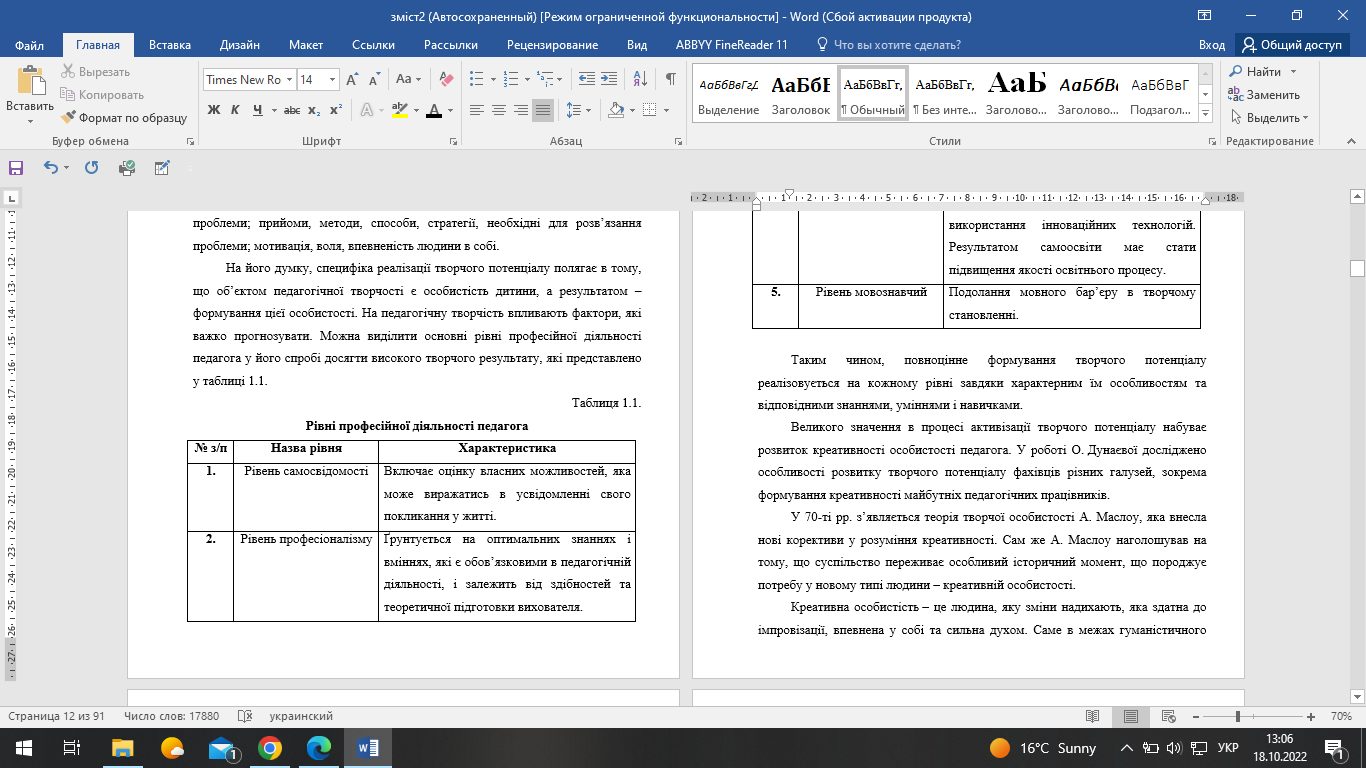 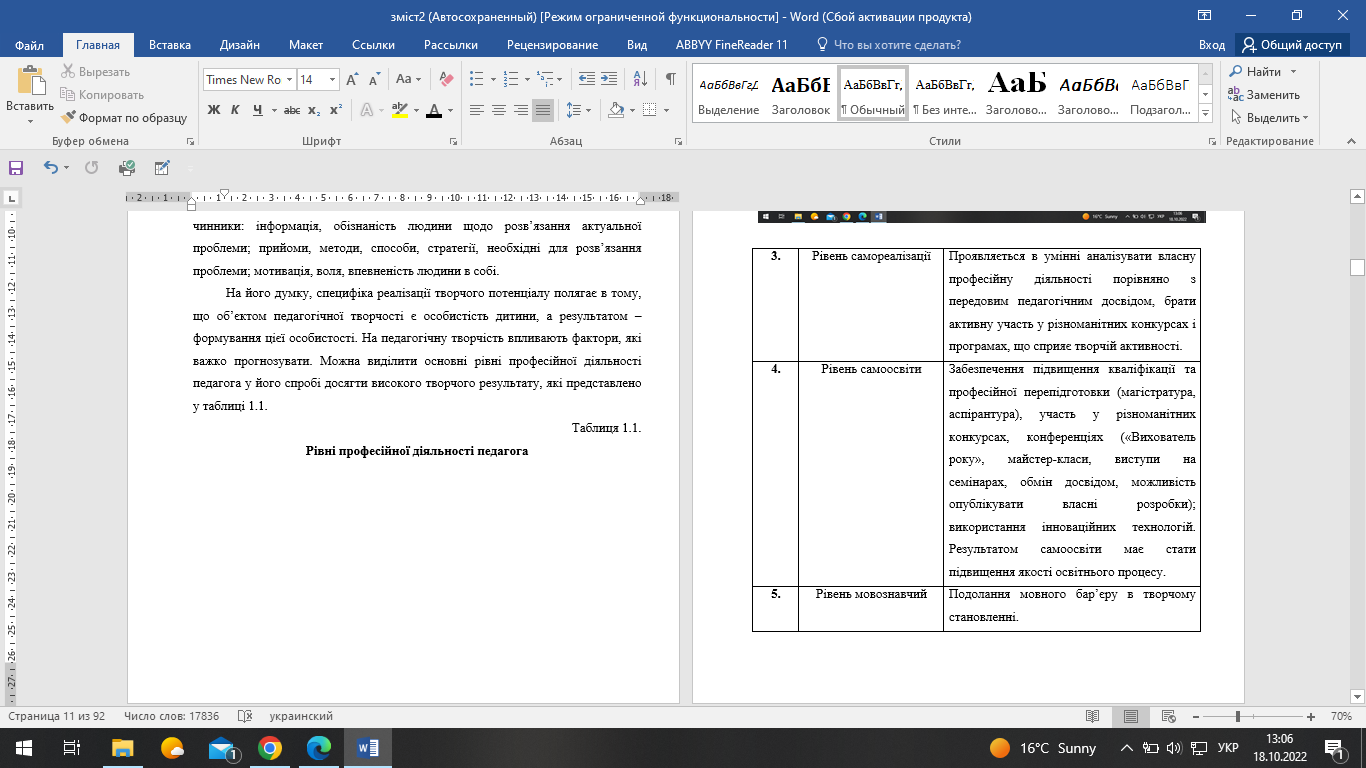 Таким чином, повноцінне формування творчого потенціалу реалізовується на кожному рівні завдяки характерним їм особливостям та відповідними знаннями, уміннями і навичками.Великого значення в процесі активізації творчого потенціалу набуває розвиток креативності особистості педагога. У роботі О. Дунаєвої досліджено особливості розвитку творчого потенціалу фахівців різних галузей, зокрема формування креативності майбутніх педагогічних працівників.У 70-ті рр. з’являється теорія творчої особистості А. Маслоу, яка внесла нові корективи у розуміння креативності. Сам же А. Маслоу наголошував на тому, що суспільство переживає особливий історичний момент, що породжує потребу у новому типі людини – креативній особистості. Креативна особистість – це людина, яку зміни надихають, яка здатна до імпровізації, впевнена у собі та сильна духом. Саме в межах гуманістичного підходу більшої актуальності набувають питання про особистісні фактори креативності, а центральним поняттям у визначенні обдарованості та творчості постає поняття творчого потенціалу особистості [7, с. 286-292]. Педагогічний аспект формування творчої особистості майбутнього педагога досліджується в працях М. Данилова, Н. Кичук, І. Огороднікова, С. Сисоєвої, М. Скаткіна, Т. Шамової, Г. Щукіної та ін. Розвитку творчої активності студентів присвячені праці І. Семенова, С. Степанова, В. Моляко, В. Рибалки.Однією з популярних моделей творчості в сучасній психології є теорія розроблена американським вченим Дж. Рензуллі. Науковець вважав, що творчий потенціал особистості – це поєднання трьох основних характеристик: інтелектуальних здібностей, креативності і наполегливості [37, c. 15].А от серед сучасних українських вчених, які займаються проблемами творчого потенціалу особистості, слід насамперед назвати В. Моляко. Науковець запропонував власну концепцію формування творчої особистості та реалізації її творчого потенціалу. На думку В. Моляко, творчий потенціал – це інтегративна властивість особистості, що характеризує міру можливостей здійснювати творчу діяльність, готовність та здатність до творчої самореалізації та саморозвитку [29, c. 216]. На думку Н. Кузьміної, різниця у розвитку кожної особистості зумовлена її творчим потенціалом. В рамках акмеологічного дослідження, автор виокремила елементи творчого потенціалу особистості: індивідуальні якості (стать, вік, стан здоров’я, структура сім’ї); рівень продуктивності діяльності; інтегративні схеми рольової взаємодії; здібності; пізнавальні та емоційно-вольові якості особистості; структура вмінь; вплив сімейного та професійного оточення; соціальний вплив; готовність до реконструкції діяльності; способи врахування системи обмежень творчих можливостей; способи врахування системи вимог, що обмежені моральноетичними принципами [16, c. 46].Також вагомий внесок у вивчення творчості привніс вітчизняний вчений В. Роменець. Дослідник розуміє творчість як механізм розвитку особистості. У роботах дослідника розкривається вчення про природу і механізми творчості людини. В. Роменець виступає проти інтелектуальної творчості та її ототожнення з мисленням. Науковець вирішує питання про психологічний механізм творчості, яким, на його думку, є трансдукція – перехід від суб’єктивно-психічної системи (від задуму) до матеріальномовної (втілення задуму у певному предметі) [46, c. 102].Незважаючи на відсутність єдності поглядів на проблему творчого потенціалу особистості, аналіз підходів дає нам можливість зробити ряд узагальнень: Переважна більшість дослідників визначає творчий потенціал як інтегративне утворення, що має свою структуру; Творчий потенціал є динамічним утворенням, що може змінюватись, актуалізуватись та вдосконалюватись в залежності від умов життєдіяльності [229, с. 131-135]. Аналіз праць сучасних філософів дозволив зробили такі акценти на творчих можливостях особистості: 1. Творчий потенціал є інтегральною якістю особистості, що характеризує певний рівень зрілості її сил як суб’єкта діяльності і як індивідуальну цінність, що сприяє розширенню суспільних відносин і власного саморозвитку [56].2. Творча особистість сама себе творить, і перш ніж зробити новаторське перетворення в об’єктивному світі, має змінити власний суб’єктивний світ [17].3. Творчий потенціал є системоутворювальною якістю особистості, в якій відображаються особливості взаємозв’язку всіх здібностей людини [15]. Функціонування механізму творчості проходить, за Я. О.Пономарьовим, кілька фаз, а саме: Логічного аналізу проблеми – використання наявних знань, виникнення потреби в новому.Інтуїтивного розв’язування – задоволення потреби в новому.Вербалізації інтуїтивного рішення – набуття нового знання.Формалізації нового знання – формулювання логічного рішення [51, c.328].Автор виділив перцептивні та інтелектуальні особливості особистості зі значним рівнем творчого потенціалу: значна напруженість уваги, цілісність сприйняття, інтуїція, висока вразливість. До характерологічних властивостей особистості вчений зараховує відхилення від шаблону, оригінальність, ініціативність, наполегливість, високу організованість, працездатність [28, c. 140-145.].Сучасні учені: П. Кравчук, Я. Пономарьов, Н. Посталюк, В. Рибалка. опрацьовуючи проблему сутнісних характеристик творчого потенціалу особистості як складну, нелінійнау, відкриту й організовану систему, що визначає високу активність, здатність до творчої самореалізації, саморозвитку в процесі професійної підготовки. З огляду на такий зміст творчого потенціалу особистості в сучасних соціокультурних умовах, саме творчий потенціал має стати головним об’єктом уваги в процесі розвитку особистості.Для визначення позиції сучасної вітчизняної та зарубіжної психологічної науки необхідно виділити підходи до вивчення проблеми творчого потенціалу особистості, які представлено у таблиці 1.2. [9].Таблиця 1.2.Підходи до вивчення проблеми творчого потенціалу особистості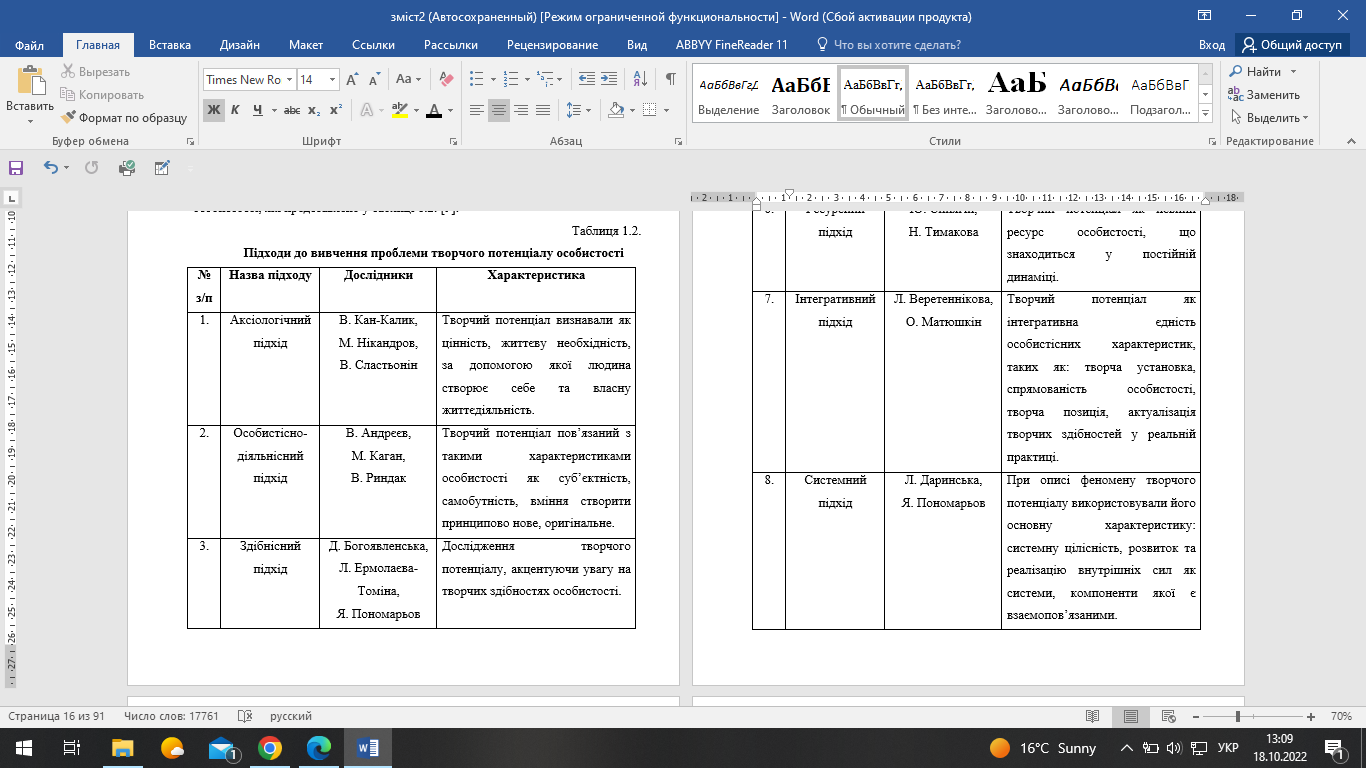 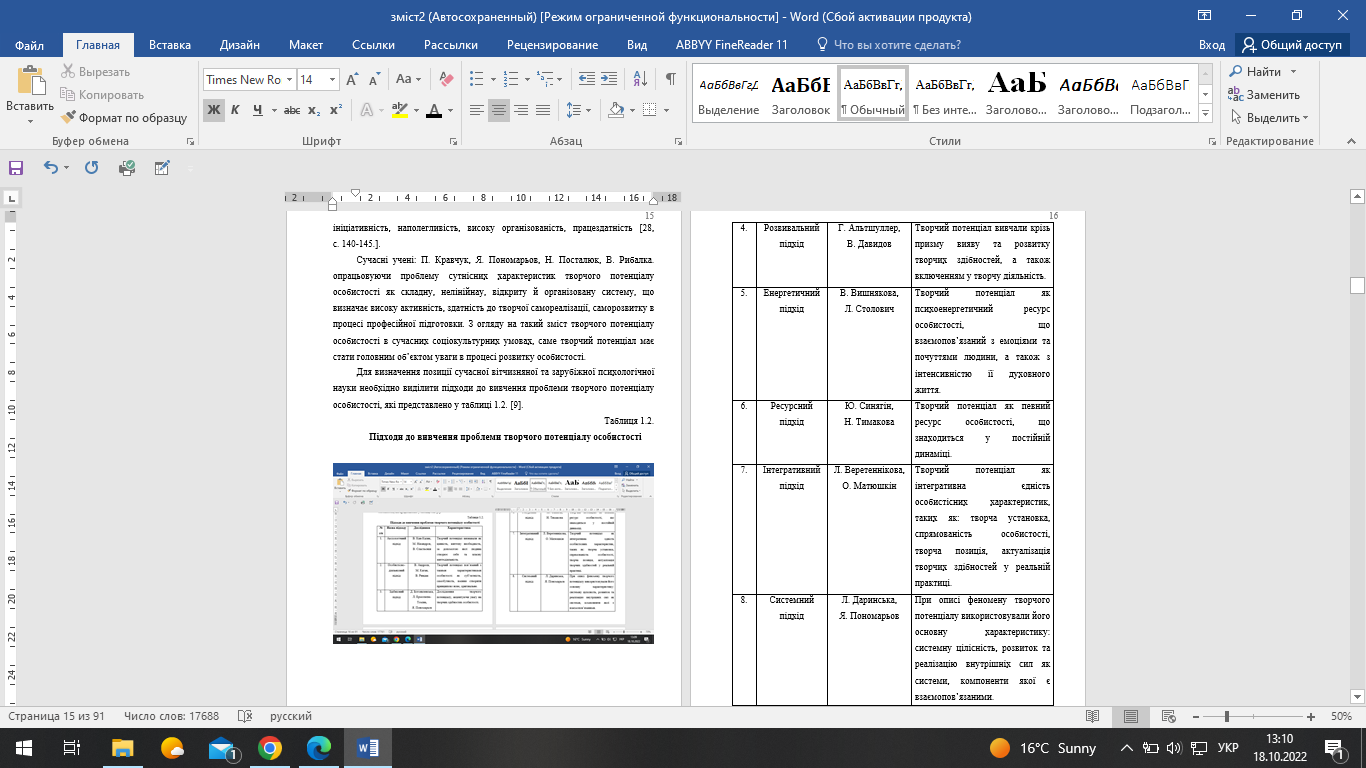 Таким чином, проведений аналіз стану досліджуваної проблеми внауково-педагогічній літературісвідчить, що проблема нашого дослідження є складною та актуальною в умовах сьогодення. Нами подано визначення потенціалу у філософських та психологічних наукових джерелах, а також представлено різницю між такими дефініціями як: творчість, творчі здібності, обдарованість та креативність. Нами визначено, що на думку філософів, думку яких ми підтримуємо, творчий потенціал – це сукупність можливостей цілеспрямованої перетворювальної діяльності. Виокремлено психологічні підходи до розуміння творчого потенціалу: аксіологічний, особистісно-діяльнісний, здібнісний, розвивальний, енергетичний, ресурсний та системний. Показано різницю вивчення творчого потенціалу у західній (в основі творчого потенціалу – креативність) у психології (інтегративна властивість, що характеризує міру можливостей здійснювати творчу діяльність, система особистісних рис, яка дозволяє оптимально змінювати прийоми дій у зв’язку з новими умовами.1.2. Характеристика ключових понять дослідженняПроблема вивчення творчого потенціалу особистості педагога є одним із складних, проте досить актуальних проблем багатьох наук (психології, філософії, педагогіки, соціології та інших). Актуальність даної проблеми зумовлена швидкими темпами розвитку суспільства, науки та багатьох інших сфер життя людини. Вимоги сучасності ставлять перед нами завдання, які потребують швидкої реалізації поставлених цілей, а також розвитку умінь швидко орієнтуватися у ситуації та бути готовим не тільки впроваджувати інновації в освіту. Зауважуємо, що основою розвитку сучасного суспільства є активізація творчого потенціалу особистості, який потребує від людини вирішення нестандартних завдань, що висуває життя. Виходячи з цього, вважаємо, що важливим аспектом розвитку особистості педагога є формування його творчого потенціалу. Ініціаторами та реалізаторами вирішення даної проблеми є керівники закладів освіти, самі педагоги, діти та батьки. Усі учасники освітнього процесу є носіями творчості та формують модель соціологічного простору, в якому відбувається становлення особистості педагога. Відповідно до цього, в контексті нашого дослідження пропонуємо здійснити аналіз основних дефініцій зазначеної нами теми, серед яких «потенціал», «особистість», «творчий потенціал особистості». Слово «потенціал» походить від французького слова «potentiel», що в перекладі означає «бути могутнім». Свого часу Аристотель визначив потенціал як здатність речі бути не тим, чим вона є у категорії субстанції, якості, кількості та місця [52, с. 17] В словниках знаходимо такі визначення потенціалу: 1. Наявні засоби та запаси, які можуть бути мобілізовані та використані для досягнення певної мети [28, с. 428].2. Сукупність засобів та умов, необхідних для підтримки та збереження чого-небудь [49, c. 32-39].3. Сила, можливість, засіб та запас, який може бути використаний для досягнення конкретної мети [29].4. Можливості особистості, суспільства та держави у певній галузі [152]. Термін «потенціал» використовується у різних науках та має специфічний ракурс вивчення: як фізична величина, що характеризує силове поле у даній точці [153, с. 561]. З точки зору соціології, потенціал – це соціальне явище, що характеризується висуванням споживчих благ у якості найвищих цінностей, що переважають над іншими цінностями життя людини [203]. Суспільствознавство визначає потенціал як «можливість та засіб, що може бути використаний для вирішення будь-якої задачі» [55]. У широкому колі філософських наукових робіт, термін «потенціал» використовують як синонім терміна «ресурси» [4, с. 392-397] або «можливості» [1; 217, с. 144]. Д. Богоявленська визначає потенціал як стадію виходу людини на новий рівень і ототожнює його з поняттям «творча особистість» та з розвиненими творчими здібностями [23]. У свою чергу, В. Риндак стверджує, що категорія «потенціал» у філософії тлумачиться як джерело, можливість, засіб, запас, який може бути актуалізований для вирішення задачі або досягнення певної мети [188, с. 19]. О. Чаплигін під «потенціалом» розуміє сукупність наявних можливостей, способів у певній сфері діяльності, що охоплює як об’єктивно існуючі матеріальні цінності, так і суб’єктивні сили і здібності людини, рівень її свідомості, підготовленості до того чи іншого виду діяльності [55, с. 34]. Як зазначає І.Форостюк, потенціал – це «величина, що характеризує потенційну енергію суб’єкта творчості[52, c. 11]. Творчий потенціал у філософському аспекті розглядається як синтетична якість індивіда, що характеризує міру її можливостей ставити й вирішувати нові завдання у сфері діяльності, яка має суспільне значення. Його можна представити у вигляді сукупності предметних (навички, уміння, здібності), пізнавальних (інтелектуальні здібності), аксіологічних (ціннісні орієнтації), комунікативних (морально-психологічні якості), художніх (естетичні здібності) можливостей[40]. Такі психологи як Т.Любарт, В.Моляко розглядають психічні особливості творчої особистості як «наслідки спонтанного процесу розгортання спадкових програм розвитку, а також як результат формування психіки людини в певних культурних, соціальних, історичних умовах». Протягом усієї попередньої історії розвитку завдяки спадковості людство накопичило необхідний потенціал для творчої діяльності[22; 30]. На думку І.Білої, потенціал – джерела, можливості, засоби, запаси, що можуть бути приведені до дії, використані для розв’язання окремих завдань, досягнення певних цілей, можливостей окремої людини або суспільства загалом у певній галузі [3, c. 3-5.].Таким чином, в нашому дослідженні під потенціалом розуміємо суспільне явище, яке є важливою умовою реалізації поставлених завдань. Варто зауважити, що поняття «особистість» вивчалось в наукових доробках та розглядається з точки зору різних наукових досліджень. В соціології поняття особистості вивчається у процесі взаємини людей між собою, а також як окремий елемент соціальної системи. Крім цього, соціологія проводить вивчення особистості, коли вона ще формується, в процесі її становлення та отримання окремим індивідом характерних лише йому певних якостей [43]. Дослідженням особистості займалися провідні науковці, такі як Л.Божович, Х. Вольф, Дж. Гілфорд, В. Джеймс, Є. Ісаєв, Р. Кеттел, Г. Костюк, Г. Оллпорт, А. Петровський, Н. Рейнвальд, Т. Рібо, В. Слободчиков та сучасні видатні українські науковці, такі як, С. Максименко, В. Панок, В. Татенко, Т. Титаренко та інші [42].Л. Божович визначає особистість як такий рівень розвитку індивіда, котрий уможливлює здійснення ним контролю над подіями власного життя та над самим собою [24, c. 11-17].На думку С. Максименко особистість – це форма існування психіки людини, яка являє собою цілісність, здатну до саморозвитку, самовизначення, свідомої предметної діяльності і саморегуляції, та має свій унікальний і неповторний внутрішній світ [24, c. 11-17].М.Савіна зазначає, що особистість – це складна психологічна реальність, що є надзвичайно складним об’єктом дослідження [47].Відповідно до зазначених нами думок, зауважуємо, що вивчення поняття «особистість» є фундаментом, завдяки якому людина формується як свідома та самоусвідомлююча, що й визначає її поведінку й вчинки, і робить її здатною гідно проходити свій життєвий шлях.У науковій літературі виокремлено декілька близьких за змістом вищезазначених понять. Це «потенціал особистості», «особистісний потенціал» та «людський потенціал». Охарактеризуємо їх нижче.Термін «потенціал особистості» вивчали Г. Зараковський, М. Каган, Н. Коновалова, Д. Леонтьєв, В. Мясищев та інші. Науковці (Д.Леонтьєв) стверджують, що дане поняття є «інтегративним утворенням, яке включає ряд складових, що визначають здатність особистості виходити зі стійких внутрішніх критеріїв, орієнтуватися у власній життєдіяльності та зберігати стабільність діяльності на фоні тиску зовнішніх умов». На думку В.Мясищева, потенціал особистості спрямваний на формування системи відносин людини із зовнішнім світом та сами себе. Н. Коновалова вважає, що вивчаючи потенціал особистості, слід для початку визначати рівень розвитку здібностей особистості, а лише потім розвивати їх. [41, c. 105]. На думку О. Савенкова, потенціал особистості – це «синтез інтелектуально-творчих та мотиваційних характеристик особистості, що визначають можливість високих досягнень у соціальній та професійній сферах» [47]. А. Чаплигін, зауважує, що потенціал особистості – це «інтегральна риса, що характеризує певний рівень зрілості її сутністних сил як суб’єкта життєдіяльності та як індивідуальну цінність, що сприяє розширенню її можливостей в освоєнні суспільних відносин і свого власного саморозвитку» [55, с. 112]. Розглядаючи поняття «особистісний понетціал», вважаємо, що важливою є думка І.Мурашко, яка розуміє дане поняття як «здатність до творчості, прагнення до самовдосконалення, саморозвитку» [32, с. 196-205]. Н.Коновалова термін «людський потенціал» трактує як «сукупність можливостей людини і суспільства, які можна використати для досягнення індивідуальних та суспільних цілей». Науковиця вважає, що людський потенціал залежить від якісних характеристик людей, від їх соматичного та психічного здоров’я; соціальних потенцій; розвиненості матеріальних і духовних потреб та можливостей їх задоволення у трудовій та інших видах діяльності [41, c. 107]. Отже, співвідносячи поняття «потенціал особистості», «особистісний потенціал» та «людський потенціал», можна виділити наступні відмінності: потенціал особистості є найбільш широким поняттям, що охоплює і відношення людини до самої себе та навколишнього світу; особистісний потенціал пов’язаний із здатністю людини до саморозвитку, творчості та самовдосконалення; людський потенціал є сукупністю можливостей як окремої особистості, так і суспільства в цілому, його основу складає демографічний потенціал.Відповідно до даних визначень, зауважуємо, що поняття «потенціал» в нашому дослідженні варто розуміти як інтегративну властивість особитості, що характеризує міру можливостей здійснювати творчу діяльність.В процесі вивчення даного питання, вивчається проблематика творчого потенціалу особистості, яка тісно переплітається з такими поняттями як «творчість», «творчі здібності», «обдарованість» та «креативність». Так, поняття «творчість» філософи, психологи та педагоги (І.Біла, В.Рибалка, О.Чаплигін) трактують як «діяльність особистості, у якій вона створює нові предмети та якості, схеми поведінки й спілкування, нові образи та знання; як не лише створення продуктів діяльності, а й усі ті «відкриття», які людина робить для себе; творчими є майже всі психічні процеси, за винятком, може, автоматизованих дій; потреба в самоактуалізації, реалізації своїх здібностей і життєвих можливостей» [3, с. 3; 45; 55]. Таким чином, словник С. Ожегова визначає творчість як «створення нових культурних та матеріальних цінностей», а науковці під творчістю розуміють «універсальну функцію особистості, що має на меті самовираження» [23, c. 16; 30, c. 1-4; 57, с. 28-62]. Л. Єрмолаєва-Томіна, у свою чергу визначала творчі здібності як процес і як автоматизовану навичку, а це означає, що вони можуть або включатися у певний вид діяльності, або не включатися [8]. Б. Теплов інтерпретував «обдарованість» як якісно своєрідне поєднання здібностей, від якого залежить можливість досягнення успіху у виконанні тієї чи іншої діяльності» [41]. А ось на думку В. Чернобровкіна, творчість є динамічним процесом та характеризується послідовністю стадій [57, с. 28-62]. Близьким до поняття творчості є поняття креативності, під яким розуміється «здатність творити, здатність до творчих актів [20]; «здібність до творчості», перетворення інформації [13]; вміння знаходити рішення в нестандартних ситуаціях, націленість на відкриття нового і здатність до глибокого усвідомлення власного досвіду [37, c. 16]. Філософи (Арістотель, Платон) вважали, що людина від народження має творчі здібності, які будуть використані в її діяльності лише тоді, коли людина особисто забажає творчо працювати; лише через досвід людина може досягти високого рівня творчої діяльності [40, с. 179]. Складовими творчого потенціалу, на думку вчених Д. Богоявленської, Л. Новікової, С. Смирнова, є інтелект, розвинута творча уява, здібності, активність в самореалізації. Виходячи з цього, В. Андрєєва, М. Лазарєв, А. Матюшкіна, С. Сисоєвої, А. Цибулі визначають, що творчість безпосередньо пов’язана з розумовою діяльністю людини, якій належить вирішальна роль; це найважливіша форма людської практики, активізації потенціалу суб’єкта в процесі особистісних змін [41].Тому важливим для нашого дослідження також є поняття «творчий потенціал», який Н.Мартинович ототожнює з визначенням креативності та поєднує різновиди обдарованості, однак є лише передумовою розвитку і можливістю реалізації творчої діяльності [26]. У філософській літературі поняття «творчий потенціал» інтерпретують як сукупність можливостей цілеспрямованої перетворювальної діяльності [18, с. 47]. Творчий потенціал у широкому значенні М.Желтова визначає як фонд, сукупність можливостей реалізації нових напрямів діяльності суб’єкта творчості. Творчий потенціал індивіда є інтегрованою якістю особистості, що характеризує міру її можливостей ставити і вирішувати нові завдання у сфері її діяльності, яка має суспільне значення [9, с. 6]. Творчий потенціал є важливою умовою творчості й професійного розвитку особистості. Саме тому це питання є пріоритетним та актуальним у системі освіти, адже розвиток творчого потенціалу залежить від учасників освітнього процесу.Розвиток творчогопотенціалу – важлива складова процесу самовдосконалення особистості педагога. Нереалізованість своєї індивідуальності є однією з причин уповільнення соціалізації педагогів, їх саморозвитку й самореалізації в подальшій професійній діяльності. Розвиток творчих здібностей сприяє виходу особистості на нові можливості самовдосконалення та професійного самовираження [35, с. 106].О. Гопка вважає творчий потенціал невід’ємною властивістю особистості, яка визначає міру можливостей педагога виконувати творчу діяльність, спрямовує її готовність і здатність до власної індивідуальності. Творчий потенціал особистості є умовою творчого навчання та його результатом [6, с. 12]. В освітньому процесі, Л.Міщиха вважає, що творчий потенціал реалізується в процесі творчої активності особистості, яка у свою чергу представлена залученням особистості до творчої діяльності на основі творчого потенціалу. Зазначаємо, що науковиця вважає, що жданий процес є умовою виявлення й розвитку творчого потенціалу особи та засобом реалізації її творчих здібностей [28, с. 143-144].Зауважуємо, що Є. Яковлєва [61, с. 28-34.] визначає творчий потенціал як «унікальну властивість особистості, як реалізацію педагогом власної індивідуальності». Характерними рисами творчого потенціалу, на її думку, є не предметні (у розумінні наявності продукту, матеріального чи ідеального), а процесуальні, адже це процес виявлення власної неповторності. Вважаємо, що в контексті нашого дослідження, варто розкрити компоненти творчого потенціалу особистості, до яких В.Рибалкавідносить: Здібності, нахили, що виявляються в підвищенні чутливості, вибірковості, динамічності.Зацікавленість, спрямованість особистості до нових ідей, допитливість, прагнення до створення нового, нахили до пошуку та розв’язання проблем.Самостійність при отриманні нових знань.Емоційність, наполегливість, цілеспрямованість, переконливість, працелюбність, систематичність у роботі.Опановування технікою, праці, педагогічною майстерністю. Здатність виробляти особистісні стратегії, тактики під час розв’язання нових проблем, а також пошуку шляхів виходу зі складних, нестандартних ситуацій [45, с. 118]. На нашу думку, центральним компонентом творчого потенціалу особистості є її здатність нестандартно і творчо мислити. Саме тому, звертаємось до думок В.Чорноус, який вважає, що творчість –створення нового з використанням нестандартного мислення, а також оцінювання ідеї за допомогою творчого мислення. Враховуючи дані аспекти зазначеної проблеми, вважаємо, що характерними для творчості є як занадто низький, так і занадто високий рівень розвитку кожного типу мислення [58, с. 143-147]. Враховуючи вищезгадані характеристики, вважаємо важливим розкрити критерії розвитку творчого потенціалу, які виділяє Н.Мартинович:Емоційна культура (почуття захопленості, емоційний підйом, радість відкриття).Рівень і якість культурологічних, професійно-педагогічних і психологічних знань.Рівень загальнокультурної ерудиції.Рівень розвитку гуманітарного світогляду (гуманістичне ставлення до світу, людей, навколишнього середовища).Образне мислення (творча уява, фантазія, інтуїція).Володіння численними способами творчої художньо-естетичної діяльності [26, с. 21]. Виходячи з вищесказаного, нами з’ясовано, що реалізація творчого потенціалу особистості являє собою процес і результат розвитку людиною своєї індивідуальності в процесі творчості, але не як самоцілі, а як необхідної умови для нагромадження й реалізації власного творчого потенціалу на засадах нових цінностей. Відповідно до цього, потенціал внутрішнього світу людини є підгрунтям її креативного розвитку та формування як особистості. Вважаємо за доцільне наголосити, що творчий потенціал особистості як цілісність індивідуальної та соціальної людини забезпечує потребу суб’єкта у творчому саморозвитку й креативній самореалізації. [58, c. 143-147].Нами доведено, що реалізація творчого потенціалу майбутніх педагогів відбувається в процесі оволодіння різноманітними способами професійної діяльності та механізмами опанування нею для успішного її виконання.Розглядаючи поняття «творчий потенціал особистості» зауважуємо, що науковці розглядають декілька його тлумачень. Відтак, І.Мартинюк говорить, що творчий потенціал особистості – це «обдарованість людини, здатність до активної самореалізації, прагнення до найвищих етичних ідеалів, сукупність можливостей реалізації нових напрямів діяльності суб’єкта творчості» [27, c. 49]. На думку О.Моляко – це «інтегративна властивість особистості, що характеризує міру можливостей здійснення творчої діяльності, готовності й здатності до творчої самореалізації та саморозвитку» [31, c. 24].В.Моляко зазначає, що «творчий потенціал складається з природних здібностей, спрямованості інтересів, загального інтелекту, швидкості засвоєння нової інформації, допитливості, бажання створювати щось нове, наполегливості, цілеспрямованості, працьовитості; зі швидкого оволодіння вміннями, навичками, майстерністю виконання певних дій; здатності до реалізації власних стратегій і тактики вирішення різних проблем, завдань, пошуку виходу зі складних нестандартних, екстремальних ситуацій» [31, c. 22.]. В даному аспекті ми погоджуємось з думкою Т. Лісовської, яка зазначає, що реалізація творчого потенціалу – це «особливий вид професійної діяльності, зміст якої передбачає необхідність мати глибокі педагогічні знання, хороші організаторські здібності, володіти вміннями творчо здійснювати виховний процес з урахуванням психології студентського колективу, соціальних, сімейних умов, у яких зростає й виховується підростаюче покоління» [31, с. 103]. Вважаємо, що одним зі складників розвитку творчого потенціалу педагогів є продуктивне навчання. Воно породжує нові вимоги, що мають бути врахованів системі дидактичних принципів. Така діяльність в передбачає подання тими чи іншими засобами й способами навчальної інформації, активізацію розумової діяльності до того рівня, коли в педагогів з’являється як питання, пов’язані з різними аспектами засвоювання матеріалу, а також нагальну потребу в їх розкритті.Виходячи з теми нашого дослідження та відповідно до вивчених нами трактувань поняття «реалізація творчого потенціалу» під творчим потенціаломвихователя закладу дошкільної освітими виділяємо як невід’ємний складник сукупної культури фахівця, що вміщує наявні та потенційні здатності й можливості до створення чогось нового або перетворення пізнаного [44, с. 84]. Виховання творчої особистості майбутнього фахівця педагогічного профілю детермінує потребу реалізації в загальній системі виховання та навчання спеціальних психологічних засобів, у нашому контексті – розкриття творчого потенціалу особистості, її підготовку до творчої праці, ознайомлення зі спеціальними прийомами й методами та засвоєння спеціальних прийомів і методів вирішення творчих проблем згідно із задатками та здібностями тощо. На нашу думку, важливим способом реалізації творчого потенціалу вихователя закладу дошкільної освіти є креативна спрямованість системи педагогічної освіти загалом і кожної її ланки зокрема, що передбачає орієнтацію на власні творчі можливості, які можуть виявлятися в мисленні, почуттях, спілкуванні, окремих видах діяльності та її результатах, характеризувати особистість педагога загалом та окремі її сторони. [38, с. 269]. Саме тому така спрямованість освітньо-виховного процесу, за якою навчання буде мати проблемно-пошукову основу, визначатиметься заохоченням власної думки, оригінальністю мислення й поведінки, сприятиме творчому зростанню педагога, розкриттю його творчих здібностей.Отже, розвиток творчого потенціалу педагогічних кадрів закладу дошкільної освіти в процесі професійної підготовки є тривалим процесом, що включає такі етапи: орієнтовано-професійний (професійне самовизначення); навчально-освітній (формування ціннісного ставлення до професійної діяльності, розвиток творчого мислення); професійно-практичний (формування образу творчої професійної діяльності, прагнення до професійно-творчої самореалізації); професійно-творчий (усвідомлення творчої суті педагогічної діяльності та самого себе як творчого педагога).Він перебуває в постійному розвитку, формується на основі творчого й соціального досвіду, педагогічних і предметних знань, нових ідей, умінь і навичок, що дають змогу знаходити й застосовувати оригінальні рішення, новаторські форми та методи й тим самим удосконалювати виконання професійних функцій. Запорукою успішної його реалізації є систематичність використання різноманіття форм і методів стимулювання творчої активності в процесі педагогічної діяльності.1.3 Аналіз сучасного стану щодо активізації творчого потенціалу педагогічних кадрів в умовах закладу дошкільної освітиШляхом розвитку педагогічної творчості слугує державна політика, яка спрямованан на удосконалення методів педагогічної діяльності, а також на зміцнення інтелектуального та духовного потенціалу нації. Відповідно до викликів сьогодення, варто зауважити, що сучасний вихователь є досить освіченою особистістю та досить влучно перебудовує зміст своєї професійної діяльності, передбачає підвищення власного освітнього і культурного рівня. Значна увага до проблеми активізації творчого потенціалу педагогічних кадрів у відповідності до робооти закладу дошкільної освіти наголошується в державних документах про освіту: Законах України «Про освіту» [11], «Про дошкільну освіту» [10], Базовому компоненті дошкільної освіти [2] та ін. Ці законодавчі документи зумовлюють визначення пріоритетної діяльності функціонування дошкільної освіти, формування свідомого педагога та розвиток в нього провідних компетентстей, які є необхідною складовою особистості.Відповідно до Базового компоненту дошкільної освіти в Україні [2],педагогічні кадри закладу дошкільної освіти повинні творчо засвоювати знання і застосовувати їх у конкретних навчальних і життєвих ситуаціях, критично осмислювати здобуту інформацію та оволодівати вміннями й навичками саморозвитку, самоаналізу, самоконтролю та самооцінки.В процесі здайснення аналізу використання методів активізації творчого потенціалу педагогічних кадрів в умовах закладів дошкільної освіти, нами визначено, що дошкільна освіта є самостійною складовою загальної системи безперервної освіти, а також створює усі необхідні умови для розвитку та формування особистості усіх учасників освітнього процесу. Незважаючи на це, в процесі аналізу науково-педагогічної літератури з проблеми дослідження, ми зазначаємо, що вагомим недоліком сучасної дошкільної освіти України є відсутність чітко розробленої системи, яка б стимулювала творчий розвиток особистості педагога. Відповідно до цього, сучасна ситема підготовки кадрів дошкільної освіти потребує оновлення шляхів її вдосконалення. Підґрунтям яких є розробка системи роботи з використання методів активізації творчого потенціалу педагогічних кадрів в закладі дошкільної освіти.Характерними особливостями розвитку та удосконалення системи підготовки кадрів дошкільної освіти перш за все є необхідність розробки чіткої класифікації тих методів, які б здійснювали свідоме формування творчості педагогічних працівників, розвиток їх особистості та чіткого розуміння викликів сьогодення щодо розвитку усіх учасників освітнього процесу.Наступною тенденцією розвитку освіти визначаємо оновлення змісту, форм та методів навчання та виховання; раціональне їх використання в освітньому процесі відповідно до викликів сьогодення та враховуючи принцип дитиноцентризму.Великого значення набуває розроблення й оновлення програмно-методичного забезпечення освітнього процесу, які б відповідали сучасним вимогам та державному стандарту. Враховуючи виклики сьогодення, важливою тенденцією є використання методів активізації творчого потенціалу, які б сприяли повноцінному розвитку та формуванню особистості педагогічних кадрів в умовах закладу дошкільної освіти. Це передбачає оновлений підхід щодо розробки матеріально-технічного забезпечення, форм індивідуальної програми розвитку підвищення кваліфікації педагогічних кадрів. Сьогодні ми знаходимось на порозі стрімкого розвитку різноманітних технологій (нанотехнологій, робототехніки, digital-технологій, IT-технологій), які сприяють розвитку самоактивності, саморозвитку особистості та її адаптації в соціумі, що активно впливає на розвиток освіти, зокрема дошкільної. Врахування такої тенденцій в процесі активізації творчого потенціалу педагогічних кадрів ставлять за мету формування креативної особистості, яка здатна до самореалізації та самовизначення. Саме тому, важливим в контексті активізації творчого потенціалу є вивчення рівня сформованості професійних компетентностей педагогічних кадрів закладу дошкільної освіти. З цією метою нами проведено анкетування серед 15 педагогічних працівників закладу дошкільної освіти № 56 «Подоляночка» (див. додаток А) та визначено, що 10 педагогів (75%) задоволені своїм рівнем професійної компетентності, інші 5 (25%) вважають, що рівень їх професійної компетентності потребує підвищення. Задаючи питання «Чи бажаєте ви працювати над підвищенням рівня професійної компетентності?» усі опитані (100%) відповіли, що таке бажання є.На питання «За яким напрямом професійної підготовки Ви хотіли б удосконалити свої знання?» 7 респондентів (46,7%) вважають, що необхідно підвищити рівень методичної підготовки, 5 (33,3%) – за напрямом психоого-педагогічної підготовки, і лише 3 (20%)– за напрямом науково-теоретичної підготовки.Даючи відповідь на питання «За якими напрямами Ви бажали б поглибити свої професійні знання?» більшість респондентів вважають, що поглиблювати знання потрібно з декількох напрямків, а саме індивідуальний і диференційований підходи до виховання та навчання дітей дошкільного віку, робота з обдарованими дітьми, дітьми з особливими освітніми потребами, шляхи виявлення та формування творчих здібностей у дітей дошкільного віку. Не зважаючи на те, що не існує визначеного єдиного напрямку, усі респонденти підтримали напрями інноваційні технології підвищення педагічної творчості вихователів та напрям планування і проектування інноваційної педагогічної діяльності. Даний вибір педагогів свідчить про бажання слідувати новим викликам освіти та зазначає високий рівень вмотивованості педагогів до обраної професії.Отже, проведене анкетування засвідчило про досить високий рівень вмотивованості педагогічних кадрів з проблеми розвитку в них творчих здібностей та бажання їх розвивати.З метою виявлення рівня творчого потенціалу педагогічних кадрів закладу дошкільної освіти, нами проведено опитування серед 15 вихователів закладу дошкільної освіти № 46 «Подоляночка» міста Хмельницького.Результати проведених у ході дослідження бесід і анкетування (див. додаток Б) із педагогічними кадрами засвідчили, що на питання: «Чи розумієте Ви суть поняття «творчий потенціал педагогічних кадрів»?» усі респонденти (100%) відповіли, що усвідомлюють значення даного поняття. Під час відповіді на питання: «Який на Вашу думку рівень творчого розвиткупедагогів у Вашому закладі?» думки розділились. 8 (53, 3 %) відповіли високий, оскільки під час проведення занять з дітьми дошкільного віку, педагоги використовують нетрадиціні форми  методи роботи, творчо підходять до роботи з дітьми, 5 (33,3 %) – середній, 2 (13,4 %) – нижче середнього. Педагогічні працівники пояснюють, що такі відповіді зумовлені досить високим рівнем мотивації колективу керівником та достатнім рівнем матеріально-технічного забезпечення закладу. Думки педагогів розділились у відповідях на питання: «Як відбувається стимулювання вашого творчого розвитку в закладі?». Педагоги зазначають, що з метою розвитку творчого потенціалу та їх активній педагогічній діяльності, керівництво закладів досить часто організовує та проводить тренінги (35%), залучають педагогів до участі в майстер-класах (30%), активно взаємодіють з закладами дошкільної освіти інших областей щодо обміну педагогічним досвідом (15%). В практичній діяльності звертається увага також на використання методів розвитку творчого потенціалу педагогічних кадрів закладу дошкільної освіти, серед яких метод проектів, метод колективних творчих справ та розвитку критичного мислення (20%). Отже, за результатами проведеного дослідження нами визначено, що педагогічні працівники активно взаємодіють з керівництвом закладу, а в процесі своєї діяльності активно використовують різноманітні методи розвитку творчого потенціалу. Значна увага приділяється залученню педагогічних працівників до участі в тренінгах та майстер-класах. Відбувається активний обмін педагогічним досвідом з керівниками та вихователями закладів освіти міста Хмельницького та області. Окрім цього, керівники закладів приділяють значну увагу проведенню індивідуальних бесід з метою підвищення рівня мотивованості до самостійного розвитку власного творчого потенціалу у педагогічних працівників.Таким чином, досить багато педагогів закладу дошкільної освіти працюють на формування творчого потенціалу, активно беруть участь у різномнітних заодах та працюють над розвитком власних умінь працювати з дітьми.З метою визначення рівня стимулювання педагогічних кадрів до творчої самореалізації та розвитку, нами проведено опитування для 8 керівників закладів дошкільної освіти міста Хмельницького (ЗДО № 45 «Ялинка», ЗДО № 53 «Веселка», ЗДО № 20 «Білочка». ЗДО № 46 «Подоляночка», ЗДО № 29 «Ранкова зірка», ЗДО № «37 «Незабудка, ЗДО № 33 «Джерельце», ЗДО № 56 «Боровичок»). На питання: «Які труднощі виникають в процесі взаємодії з педагогічними кадрами?» 9 (60 %) керівників вважають, що однією з проблем слугує безпосередньо низький рівень сформованості розуміння педагогічнии кадрами вимог та особливостей діяльності закладу дошкільної освіти, 4 (26,7 %) керівників зауважили, що однією з причин виникнення труднощів є розбіжність у вимогах закладу освіти до педагогічних кадрів щодо розвитку творчого потенціалу та готовістю педагогічних працівників дотримуватись їх. На думку 2 (13,3 %) керівників закладу дошкільної освіти, однією з причин виникнення труднощів слугує також низький рівень мотивованості до самостійного розвитку власного творчого потенціалу у педагогічних працівників. Проте, серед причин виникнення труднощів в процесі активного розвитку творчого потенціалу педагогічних кадрів є низький рівень сформованості розуміння педагогічнии кадрами вимог та особливостей діяльності закладу дошкільної освіти, розбіжність у вимогах закладу освіти до педагогічних кадрів щодо розвитку творчого потенціалу та готовістю педагогічних працівників дотримуватись їх, а також недостатній рівень мотивованості до самостійного розвитку власного творчого потенціалу у педагогічних працівників. Відповідно до результатів проведеного анкетування керівників закладу дошкільної освіти з метою визначення стану щодо активізації творчого потенціалу педагогічних кадрів в умовах закладів дошкільної освіти міста Хмельницького. В опитуванні брали участь 8 керівників закладів дошкільної освіти.Результати проведеного анкетування (див. додаток В) засвідчили отримання наступних даних. У відповідь на питання «Як Ви оцінюєте стосунки між Вами та педагогічними працівниками, підпорядкованого Вам закладу?»6 (75 %) керівників зазначили їх як дуже гарні, 1 (12,5%) – гарні з більшою частиною підлеглих; 1 (12,5 %) – гарні меншою частиною підлеглих. На питання «Чи вважаєте Ви, що у Вашому закладі існує взаєморозуміння між Вами та педагогічними кадрами?». На питання «Чи ведете Ви розмови з педагогічними кадрами, вислуховуєте поради педагогів щодо організації та проведення заходів? більшість керівників (70%) відповіли, що радяться здебільшого з питання проведення тематичних заходів, запрошення гостей, відомих людей, доцільності проведення виїзних екскурсій тощо. У відповідь на питання «Як часто Ви проводите збори педагогічного колективу?», більшість керівників відповіли, що збори педагогічних кадрів проводять проводять за першої необхідності.Провівши опитування керівників закладів дошкільної освіти, зауважуємо, що проблема активізації творчого потенціалу педагогічних кадрів закладів дошкільної освіти набуває важливого значення відповідно до викликів сучасної освіти. Саме цим і зумовлено невисокий рівень розвитку творчого потенціалу педагогічних кадрів в умовах закладу дошкільної освіти. Відповідно до цього, пропонуємо розглянути у нашому дослідженні наступні методи активізації творчого потенціалу педагогічних кадрів закладу освіти:Класифікація методів активізації творчого потенціалу педагогічних працівників закладу освіти.Система роботи з використання методів активізації творчого потенціалу педагогічних кадрів в закладі дошкільної освіти.Умови реалізації системи роботи з використання методів активізації творчого потенціалу педагогічних кадрів в в закладі дошкільної освіти.РОЗДІЛ 2ОСОБЛИВОСТІ ВПРОВАДЖЕННЯ МЕТОДІВ АКТИВІЗАЦІЇ ТВОРЧОГО ПОТЕНЦІАЛУ ПЕДАГОГІЧНИХ КАДРІВ ЗАКЛАДУ ОСВІТИ2.1 Класифікація методів активізації творчого потенціалу педагогічних кадрів закладу дошкільної освітиАналіз психолого-педагогічної літератури дозволив дійти висновків, що на сьогоднішньому етапі питання підбору ефективних методів активізації творчого потенціалу педагогічних кадрів закладу дошкільної освіти є досить актуальним.В контексті розкриття даного питання, пропонуємо уточнити зміст таких понять як «метод» та «методів активізації творчого потенціалу».Проведене нами дослідження основних дефініцій засвідчило, що на сьогодні не існує єдиного визначення даних понять. Тлумачний словник надає слову «метод» декілька значень, узагальнивши які, ми визначили, що метод – це спосіб пізнання явищ, який використовується в зазначеній галузі науки [48]. В теорії педагогічної думки не існує єдиного трактування поняття «метод». Так, Н.Мойсеюк вважає, що метод це – це «шлях до чогось, спосіб пізнання явищ природи і суспільства» [41].В.Ягупов, у свою чергу зазначає, що метод – це «засіб досягнення будь-якої мети, вирішення конкретного завдання; сукупність прийомів або операцій практичного чи теоретичного засвоєння (пізнання) дійсності» [60].Представники філософської думки (С.Щерба, О.Заглада) визначають поняття «метод» як систему принципів, прийомів, правил, вимог, якими потрібно керуватися у процесі пізнання [59].Таким чином, в контексті нашого дослідження під поняттям метод ми будемо розуміти сукупність прийомів, які є підгрунятм до вирішення поставлених завдань.Аналіз науково-педагогічної літератури дає підстави стверджувати, що реалізація освітніх послуг з метою використання методів активізації творчого потенціалу педагога реалізується через призму його творчої активності. Такадіяльність визначається залученням особистості до творчої діяльності на основі творчого потенціалу. Даний аспект є умовою виявлення й розвитку творчого потенціалу педагогічних кадрів закладу дошкільної освітита засобом реалізації її творчих здібностей [28, с. 143-144]. Вивченням проблеми активізації творчого потенціалу займались багато науковців, серед яких Ю. Бабаєва, Д. Богоявленська, Г. Костюк, Н. Кузьміна, О. Матюшкін, Я. Пономарьов, В. Шадріков, В.Ягупов. Незважаючи на це, питаннярозвиткутворчогопотенціалупедагогічних кадрів закладу освіти вивчене недостатньо. У нашому дослідженні ми підтримуємо думку В.Ягупова, який зазначає, що методи активізації творчого потенціалу – це «сукупність прийомів і способів психолого-педагогічного впливу на особистість педагога, що спрямовані на розвиток у них творчого самостійного мислення, активізацію пізнавальної діяльності, формування творчих навичок та вмінь нестандартного розв’язання певних професійних проблем і вдосконалення навичок професійного спілкування» [60].Виходячи з визначення творчого потенціалу, ми вважаємо, що ефективно він зможе розвиватись за умови використання у роботі саме групових методів, оскільки вони мають на меті подолання різноманітних труднощів у роботі. Зауважуємо, що даний вижд діяльності спрямований на зміну характеру взаємодії колективу, а також спрямований на взаєморозуміння педагогів, що досягається набагато швидше з використанням групових методів, в порівнянні з траиційними. На нашу думку, групові методи спрямовані також на розвиток творчих здібностей та подоланя психологічних бар’єрів в процесы комунікації учасників групи. Зазначаємо, що для покращенн розвитку творчості та формування креативної особистості слід приділяти увагу викликам підсвідомості [13].Ми погоджуємось з думкою Т.Лісовської, яка зазначає, що провідним компонентом розвитку творчого потенціалу педагогічних кадрів закладу дошкільної освіти є здатність генерувати ідеї, оцінювати їх та створювати нове. За таких умов, властивостями творчості є також високий рівень розвитку усіх типів мислення [21, c. 101–108]. Ю. Бабанський, відносить методи активізації творчого потенціалу до групи активних методів навчання. Серед основних факторів, які передбачають творче ставлення педагогічних кадрів до власної діяльності, науковець вважає професійний інтерес, нестандартний характер навчально-пізнавальної діяльності, змагальність, ігровий характер занять, емоційність та проблемність [41, c. 74]. До критеріїв розвитку творчого потенціалу педагогічних кадрів закладу дошкільної освіти, на думку Н.Мартинович, варто віднести також емоційну культуру, тобто почуття захопленості, емоційний підйом, радість відкриття; рівень і якість культурологічних, професійно-педагогічних і психологічних знань; рівень загальнокультурної ерудиції; рівень розвитку гуманітарного світогляду, який включає гуманістичне ставлення до світу, людей, навколишнього середовища; образне мислення, тобто творчу уяву, фантазію, інтуїцію; володіння численними способами творчої художньо-естетичної діяльності [26, с. 21]. Реалізація творчого потенціалу педагогічних кадрів являє собою процес і результат розвитку креативної індивідуальної своєрідності в процесі творчості, але не як самоцілі, а як необхідної умови для нагромадження й реалізації власного творчого потенціалу в нових, що раніше не існували культурних, соціальних, матеріальних і професійних цінностях. Розкриваючи проблему методів активізації творчого потенціалу, вважаємо за доцільне ознайомитись з їх класифікацією (див. таблицю 2.1.). Здійснюючи аналіз науково-педагогічної літератури з проблеми дослідження (Т.Лиснянська, О.Мариновська, Л.Міщиха), нами з’ясовано, що існує досить велике розмаїття методів, здатних, на думку науковців здійснювати ефективний вплив на творчу активність педагога. Так, до прикладу, Н.Протасова найбільш поширеними методами активізації та стимуляції творчого потенціалу педагога вважає мозковий штурм і синектику. В основу цих методів покладено вимогу відмови від будь-якої критики при висуванні гіпотез і перевтілення себе в певну частину вирішуваної проблеми [44, с. 84]. Проте, у нашому дослідженні ми пропонуємо розкрити класифікацію методів активізації творчого потенціалу педагогів за О.Мариновською [25]. Відтак, дослідниця визначає наступні методи, які мають на меті сприяти розвитку творчого потенціалу педагогічних кадрів, зокрема закладу дошкільної освіти. До таких методів науковиця відносить інтерактивні методи, методи групового навчання, розвитку критичного мислення, проектного навчання, активізації творчого потенціалу як дослідження, формування творчої особистості, а також технологію розвитку творчої особистості (таблиця 2.1.). Таблиця 2.1.Класифікація методів активізації творчого потенціалу педагогічних кадрів (за О.Мариновською)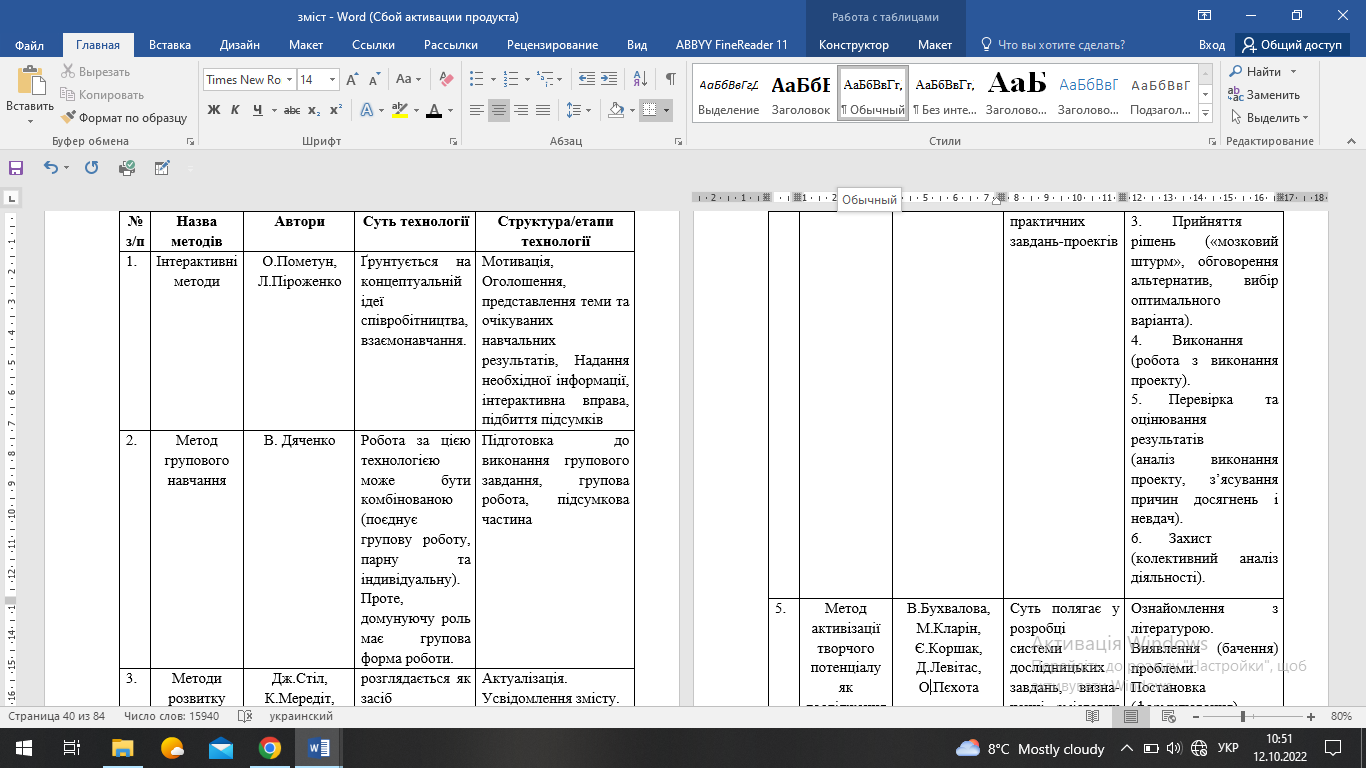 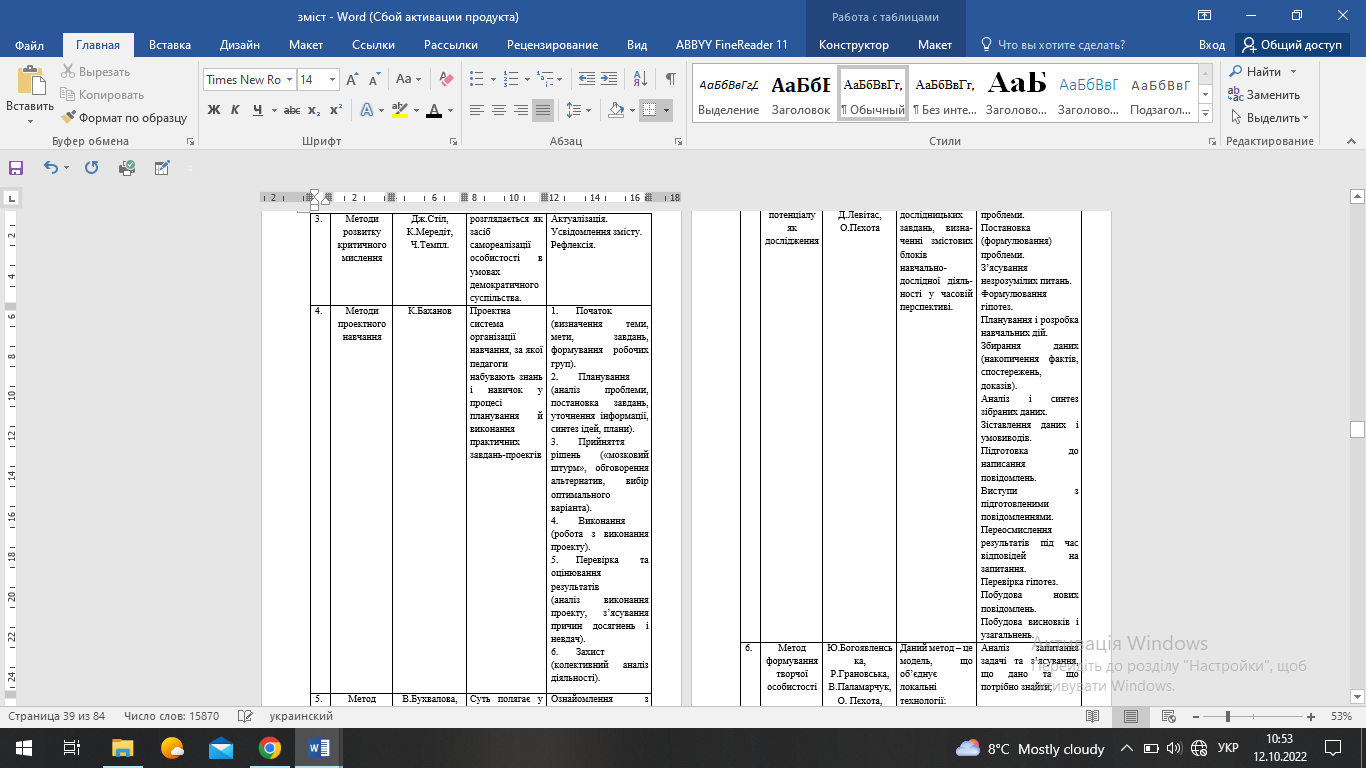 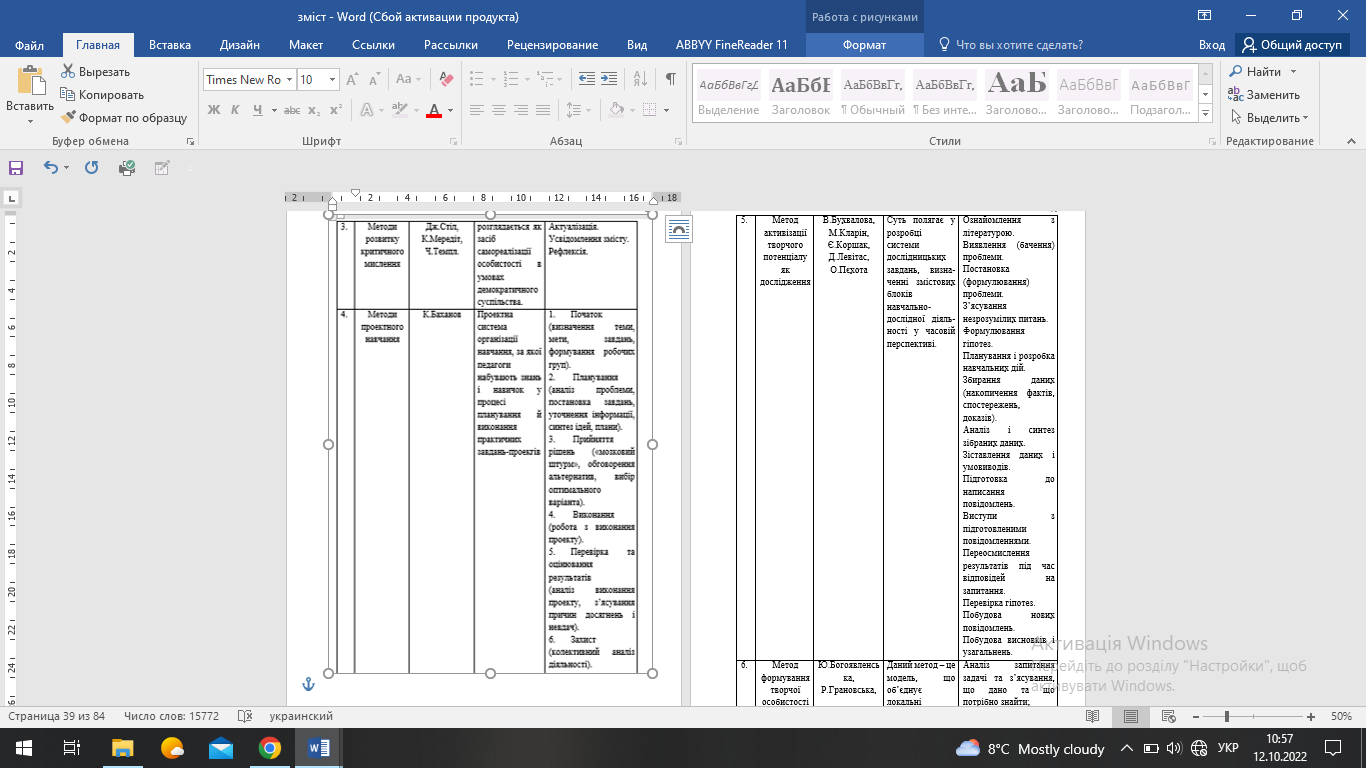 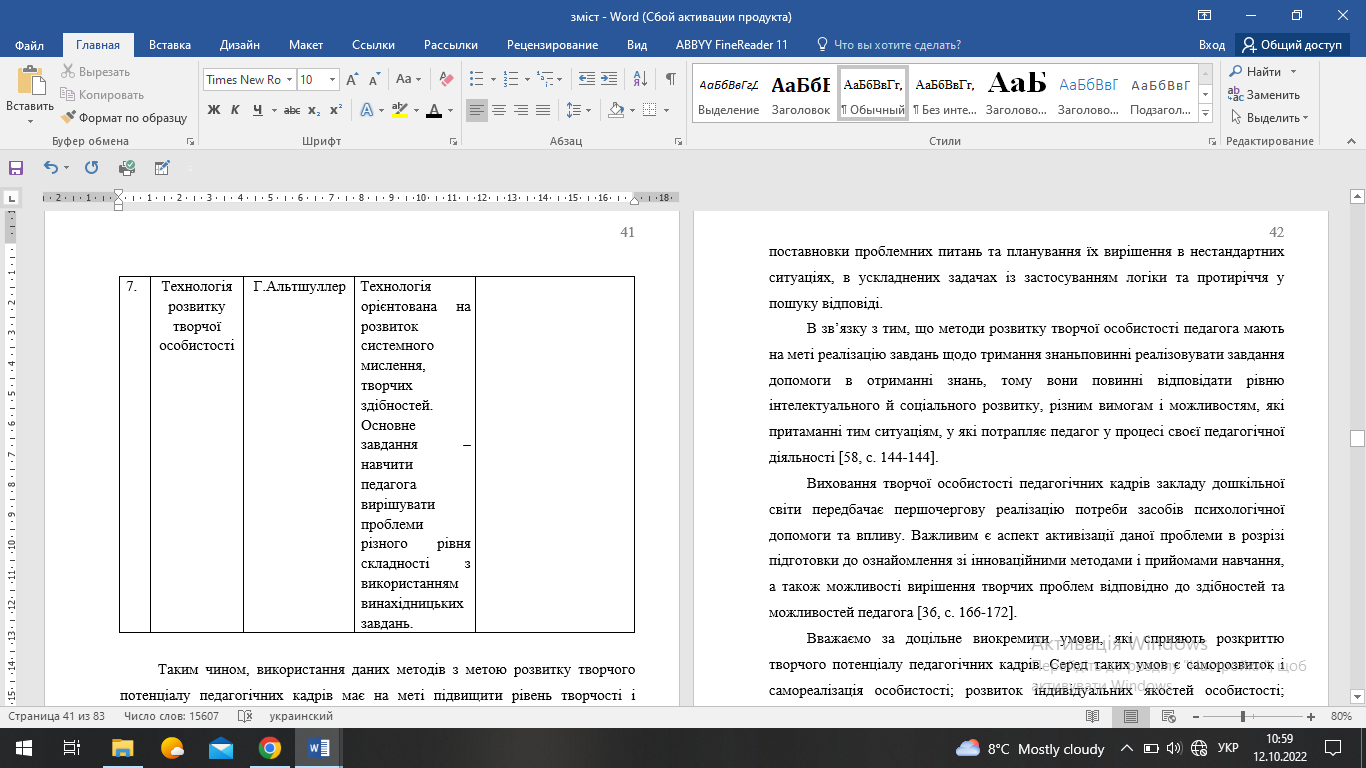 Таким чином, використання даних методів з метою розвитку творчого потенціалу педагогічних кадрів має на меті підвищити рівень творчості і креативності в педагогів. Це сприяє також розвитку особистості педагога, ефективнішому і продуктивнішому виконанню ним поставлених педагогічних завдань, які спрямовані на активізацію творчості в усіх учасників освітнього процесу.Одним зі складників активізації творчого потенціалу педагогічних кадрів, на думку В.Чорноус, є продуктивне навчання. Науковець зазначає, що зазначений тип навчання ставить перед нами нові вимоги для врахування в роботі принипів навчання. Процес здобуття знань в даному аспекті передбачає активізацію розумової діяльності до того рівня, при якому у педагогів виникає мотивація до використання даних методів з метою розкриття різних аспектів засвоєння матеріалу та активізації розумової діяльності. На нашу думку, даний тип навчання варто впроваджувати разом із використанням методів проблемного навчання, які проявляються у формі поставновки проблемних питань та планування їх вирішення в нестандартних ситуаціях, в ускладнених задачах із застосуванням логіки та протиріччя у пошуку відповіді. В зв’язку з тим, що методи розвитку творчої особистості педагога мають на меті реалізацію завдань щодо тримання знаньповинні реалізовувати завдання допомоги в отриманні знань, тому вони повинні відповідати рівню інтелектуального й соціального розвитку, різним вимогам і можливостям, які притаманні тим ситуаціям, у які потрапляє педагог у процесі своєї педагогічної діяльності [58, c. 144-144].Виховання творчої особистості педагогічних кадрів закладу дошкільної світи передбачає першочергову реалізацію потреби засобів психологічної допомоги та впливу. Важливим є аспект активізації даної проблеми в розрізі  підготовки до ознайомлення зі інноваційними методами і прийомами навчання, а також можливості вирішення творчих проблем відповідно до здібностей та можливостей педагога [36, c. 166-172].Вважаємо за доцільне виокремити умови, які сприяють розкриттю творчого потенціалу педагогічних кадрів. Серед таких умов є саморозвиток і самореалізація особистості; розвиток індивідуальних якостей особистості; засвоєння сучасних інформаційних технологій; опанування методами педагогічної діагностики й корекції; формування у педагогів знань і вмінь, які притаманні творчій особистості.Окрім умов, в контексті розкриття даного питання нашого дослідження, на нашу думку доцільно викоремити компоненти активізації творчого потенціалу особистості педагога. З цією метою, нами вивчено досвід В. Рибалка, якийвиокремлює такі компоненти як здібності, зацікавленість, самостійність, емоційність та інші. Пропонуємо дельніше розкрити їх. Так, здібності, нахили виявляються в підвищенні чутливості, вибірковості, динамічності.  Зацікавленість передбачає спрямованість особистості до нових ідей, допитливість, прагнення до створення нового, нахили до пошуку та розв’язання проблем. Компонент самостійності реалізється при отриманні нових знань. Важливими є також емоційність, наполегливість, цілеспрямованість, переконливість, працелюбність, систематичність у роботі. Варто звернути увагу на здатність виробляти особистісні стратегії, тактики під час розв’язання нових проблем, а також пошуку шляхів виходу зі складних, нестандартних ситуацій [45, с. 124]. Отже, використання методів активізації творчого потенціалу педагогічних кадрів закладу дошкільної освіти є важливою умовою формування творчої особистості педагога. Нами з’ясовано, що методи активізації творчої активності – це сукупність засобів психолого-педагогічного впливу на особистість педагога, які спрямовані на активізацію пізнавальної діяльності, самостійності та формування умінь нестандарно вирішувати поставлені задачі. Основними методами, які, на нашу думку, сприяють розкриттю даної проблеми є інтерактивні методи, методи групового навчання, розвитку критичного мислення, проектного навчання, активізації творчого потенціалу як дослідження, формування творчої особистості, а також технологію розвитку творчої особистості. Їх активне використання в процесі підготовки педагогічних кадрів закладу дошкільної освіти сприяє розвитку творчості, креативності, формує бажання впроваджувати нові ідеї в педагогічний процес. Варто зауважити, що творчий потенціал особистості педагога є важливою умовою саморозвитку в умовах творчої діяльності в процесі професійної діяльності. Саме тому, основою  успішної реалізації творчого потенціалу педагогів є систематичне впровадження в педагогічний процес новітніх форм, методів і способів активізації творчої активності в процесі роботи з дітьми дошкільного віку. 2.2 Система роботи з використання методів активізації творчого потенціалу педагогічних кадрів закладу дошкільної освітиВажливого значення в процесі формування особистості педагога набуває розвиток його творчого потенціалу, який включає креативність, інноваційність, здатність до змін та нововведень. Важливоого значення в цьому аспекті набуває саме особистість вихователя закладу дошкільної освіти. Великий аспект у розвитку та дослідженні даної проблеми набуває творча побудова освітнього процесу, складовими елемнтами якої є використання інноваційних форм, методів і прийомів роботи. Враховуючи вищезгадане, організація та проведення освітньої діяльності з дітьми дошкільного віку – це педагогічна творчість, в процесі якої педагог є творцем. Проте, вивчаючи проблему формуванням творчого потенціалу педагогічних кадрів, звертаємо увагу на складову діяльності, яка є основою роботи керівника закладу дошкільної освіти з метою розвитку креативності своїх працівників. Дана складова – це певна система роботи з використання методів активізації творчого потенціалу педагогічних кадрів закладу дошкільної освіти.З метою розвитку творчого потенціалу педагогічних кадрів,керівництво закладу дошкільної освіти№ 46 «Подоляночка» систематично залучає всіх членів педагогічного колективу до виступів на семінарах, педагогічних радах, конференціях тощо.Безпосередня підготовка та участь у таких заходах, на думку директора закладу І.Грони,ставить завдання передпедагогами ознайомлення з науково-педагогічною літературою, передовим педагогічним досвідом колег, переосмислення, вдосконалення, засвоєння нових методів та прийомів роботи, спонукає педагогічний колектив конструктивно сприймати нові ідеї, з’ясовувати їх суть, дпрацювати над уникненням недоліків, а також з повагою ставитися до переконань своїх опонентів, виключати категоричне заперечення їхньої точки зору. Така робота створює умови для успішного формуваннятворчого мислення педагога, результатом якого є цілісне сприйняття різних педагогічних явищ, здатності встановлювати причинно-наслідкові зв’язки, визначати перспективу свого творчого зростання.Вважаємо, що лише за умови реального оцінювання своєї роботи педагог починає ставити вимоги до себе, які, в свою чергу, активізують його можливості та сприяють розвитку власних здібностей. За таких уомв, педагог стає творцем всього освітньо-виховного процесу. Варто зазначити, що сьогодні закладу дошкільної освіти потрібна стрімка реорганізація в контексті використання та впровадження інновацій. Це передбачає розвиток творчості педагогічного колективу, результатом роботи якого є розвинені, веселі, креативні діти. Розкриваючи питання системи роботи педагогічних кадрів з формування нестандартного мислення, першочергово вбачаємо створення створення умов для успішного розвитку усіх творчих задатків педагога, здійснення постійної методичної підтримки, мотивації та залучення до різноманітніх форм самоосвітньої діяльності. Усі ці завдання ставить перед собою та колективом керівник закладу. Адже від його успішної мотивації та задання правильного напрямку залежить злагоджена робота усього педагогічного колективу. Керівник закладу дошкільної освіти значну увагу повинен приділяти роботі педагогічних кадрів щодо розвитку в них творчого потенціалу, активізації нестандартного мислення з першого дня роботи в закладі освіти. Дану роботу, на думку Г.Бірюкової, доцільно реалізовувати в декілька етапів (табл. 2.2).Таблиця 2.2Етапи формування творчого потенціалу педагогічних кадрів закладу дошкільної освіти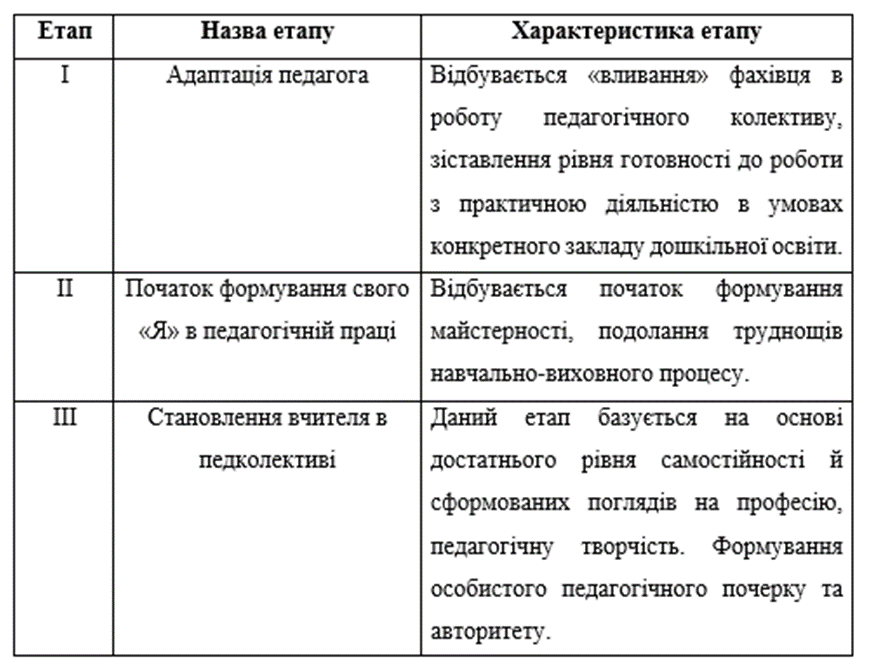 Варто зауважити, що зазначені нами етапи є умовними, оскільки в процесі педагогічної діяльності відбуваються поступові зміни, які сприяють розвитку творчої активності педагога. Це залежить від отриманих теоретичних знань, педагогічного колективу закладу, мотивації та уміння реалізовувати твочий потенціал в процесі своєї діяльності.Зазначаємо, що реалізація представлених нами методів є ефективною, за умови дотримання етапів формування творчого потенціалу педагогічних кадрів закладу дошкільної освіти. Відповідно до цього, зазначаємо, що реалізація методу розвитку критичного мислення на етапі адаптації педагога має на меті презентацію власної особистості педагога, влиття в колектив, практичне представлення власного зацікавлення в роботі в даному закладі дошкільної освіти. На другому етапі, тобто на початку формування свого «Я» в педагогічній практиці відбувається безпосереднє представлення у практичній діяльності форм, методів і засобів, які сприяють розвитку критичного мислення.Третій етап використання даного методу передбачає самостійне використання конкретних підходів з метою розвитку креативності, становлення педагога як самостійної особистості, а також спрямування його для власного творчого пошуку. Відповідно до зазначених нами методів (таблиця 2.1.) пропонуємо розглянути більш детальне їх використання відповідно до зазначених нами етапів. (таблиця 2.3).Таблиця 2.3.Використання методів активізації творчого потенціалу педагогічних кадрів відповідно до зазначених етапівТаким чином, використання даних методів активізації творчого потенціалу в процесі становлення особистості педагога сприяє розвитку його креативності, власної індивідуальності, а також спрямовує педагога на самостійне вирішення поставлених завдань та Перед формулюванням проблеми нашого дослідження, проведено бесіди зпедагогами закладу дошкільної освіти № 20 «Білочка». Нами визначено, що найчастіше розвиток педагогічної творчостіпедагогічних кадрів реалізовується через призму використання інноваційних методів роботи, а саме в процесі залучення їх до участі в майстер-класах, які проводять педагоги-новатори. Саме впровадження в практику своєї діяльності їх знань та інтерпритація умінь відповідно до власних навичок, є результатом ефективної діяльності щодо вланого педагогічного розвитку. Варто ткож зазначити, що найбільше заважають творчій самореалізації педагога у сучасному закладі дошкільної освіти такі чинники, як інтенсивний освітньо-виховний процес, відсутність інтересу у дітей, фізичні особливості учасників освітнього процесу, брак часу для успішної підготовки. Проте, зазначаємо, що творчий педагог починається з креативного керівника. Тому вважаємо за доцільне для керівників закладів дошкільної освіти міста Хмельницького провести майстер-клас «Управління забезпеченням становлення системи методичної роботи в закладі дошкільної освіти». Метою даної роботи є пошук способів управління, які дозволили б керівнику успішно здійснювати управління в умовах нашого мінливого суспільства. Зазначаємо, що важливим завданням сучасного закладу дошкільної освіти стає розкриття потенціалу всіх учасників педагогічного процесу, надання їм можливості прояву творчих здібностей. Зміст даного майстер-класу представлено у додатку Г.Розкриваючи питання системи роботи щодо використання методів активізації творчого потенціалу педагога, нами вивчено досвід роботи педагогічного колективу закладу дошкільної освіти № 46 «Подоляночка» міста Хмельницького. В ході процедення індивідуальних бесід з керівником закладу, нами з’ясовано, що з метою стимулювання творчого потенціалупедагогічних кадрів, І.Грона використовує здебільшого інноваційні методи роботи, тобто організовує та проводить педагогічні тренінги для педагогів на базі закладу, залучає вихователів до самоосвіти та стимулює до реалізації здобутих знань в практичній діяльності на заняттях з дітьми. Такі заняття – це заняття, які позбавлені шаблонності та мають елементи рольової гри, пробуджують дітей до співробітництва і творчості. Таким чином, вихователь закріплює здобуті знання під час саморозвитку в практичній діяльності [1]. З метою розвитку творчої активності педагогів, керівникам закладупропонуємо брати участь у різноманітних формах роботи, наприклад в тренінгу для вихователів «Від творчого вихователя – до творчої дитини» (див. додаток Д). Метою даного заняття є визначення рис творчої особистості та умов, що заважають виявленню творчості; розвиток креативних і комунікативних здібностей учасників заняття; сприяння розвитку творчої уяви, допитливості, сміливості та гнучкості мислення.Зазаначаємо, що залучення педагогічних закладів дошкільної освіти до різноманітних форм освітньої діяльності сприяє активізації творчого потенцілу. ю методу ділової гри., який включає етапи орієнтації, підготовки до проведення, проведення гри, обговорення гри (таблиця 2.4).Таблиця 2.4.Етапи проведення ділової гри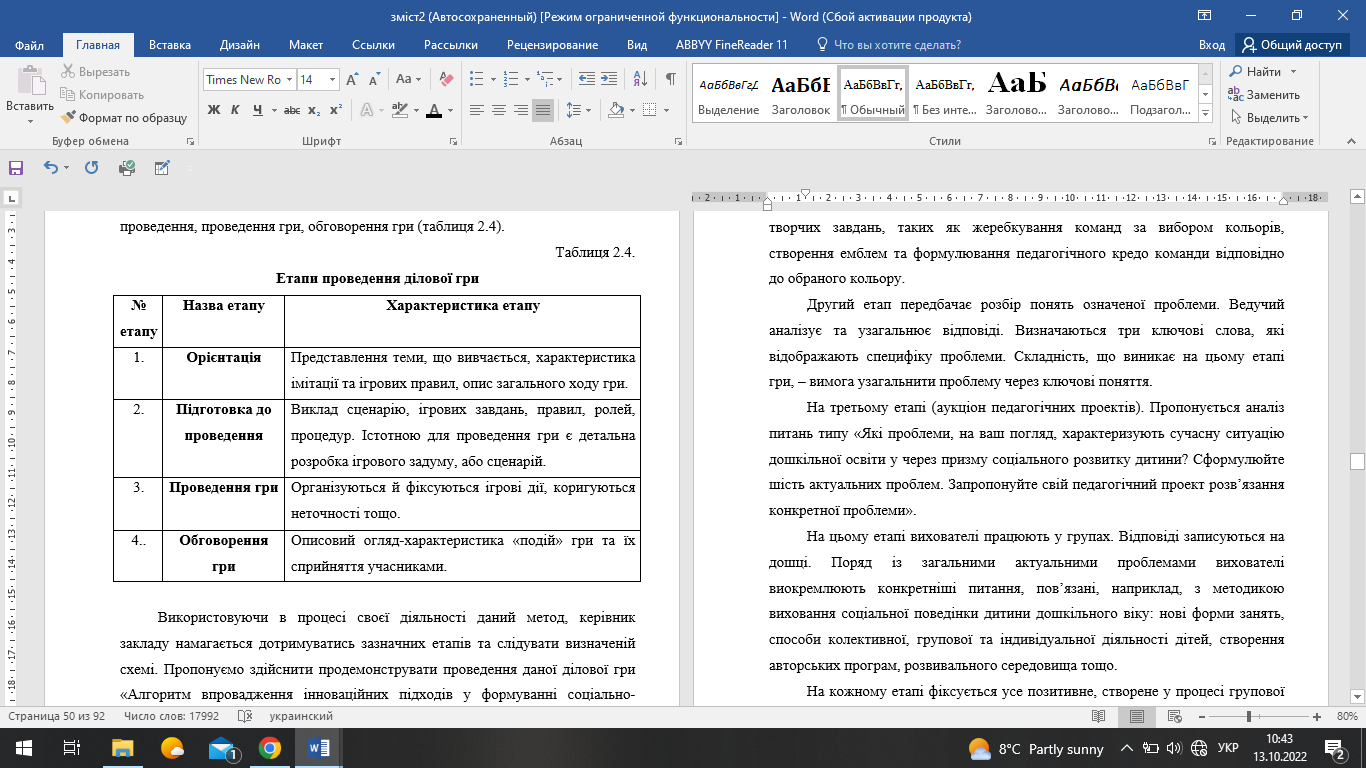 Використовуючи в процесі своєї діяльності даний метод, керівник закладу намагається дотримуватись зазначних етапів та слідувати визначеній схемі. Пропонуємо здійснити продемонструвати проведення даної ділової гри «Алгоритм впровадження інноваційних підходів у формуванні соціально-педагогічної компетентності вихователів дошкільного навчального закладу» та викласти хід її виконання.Мета гри полягє у розробці алгоритму впровадження нововведення у формуванні соціально-педагогічної компетентностей вихователів;залученні педагогів до колективного пошуку.Для визначення проблемних завдань, які учасники мають розв’язати у ході гри, вихователі поділяються на 3-4 групи. Потім відбувається представлення експертів, які оцінюватимуть роботу груп за трьома критеріями: результативність (правильність, час); оригінальність; співучасть та взаємодія (психологічний настрій, загальна обстановка у групі). Далі відбувається презентація ведучим ходу гри за етапами.Перший етап – інтелектуальна й творча розминкапередбачає виконання творчих завдань, таких як жеребкування команд за вибором кольорів, створення емблем та формулювання педагогічного кредо команди відповідно до обраного кольору.Другий етап передбачає розбір понять означеної проблеми. Ведучий аналізує та узагальнює відповіді. Визначаються три ключові слова, які відображають специфіку проблеми. Складність, що виникає на цьому етапі гри, – вимога узагальнити проблему через ключові поняття.На третьому етапі(аукціон педагогічних проектів).Пропонується аналіз питань типу«Які проблеми, на ваш погляд, характеризують сучасну ситуацію дошкільної освіти у через призму соціального розвитку дитини? Сформулюйте шість актуальних проблем. Запропонуйте свій педагогічний проект розв’язання конкретної проблеми».На цьому етапі вихователі працюють у групах. Відповіді записуються на дошці. Поряд із загальними актуальними проблемами вихователі виокремлюють конкретніші питання, пов’язані, наприклад, з методикою виховання соціальної поведінки дитини дошкільного віку: нові форми занять, способи колективної, групової та індивідуальної діяльності дітей, створення авторських програм, розвивального середовища тощо.На кожному етапі фіксується усе позитивне, створене у процесі групової діяльності. Якщо пропонуються відразу кілька конструктивних проектів, вартих уваги, відбувається «аукціон рішень»або «аукціон проектів», тобто подальший поглиблений аналіз запропонованих проєктів для загального вирішення, тобто кожний проєкт проходить аналітичну експертизу. Здійснюється це через механізм «продажу» розроблених проектів. За «гроші» використовують результати їх упровадження.Таким чином формується цілісне уявлення про процеси та явища, які можуть бути зумовлені впровадженням інновації. Проекти, які набрали найбільше негативних оцінок, вилучаються з переліку.«Аукціон проектів» дає можливість глибоко й детально проаналізувати розвиток впровадження інновації. Побудова цілісної концептуальної моделі розгортання подій та визначення ролі й позицій групи, включеної в інноваційний процес, дає змогу опрацювати різні варіанти наслідків. У результаті рішення приймаються не методом спроб і помилок, а за результатами аналітичної експертизи.Далі розробляється алгоритм впровадження інновацій розвитку соціально-педагогічної компетентності у навчально-виховний процес закладудошкільної освіти. Завдання цього етапу – визначити еталонну послідовність виконання педагогічних дій у процесі впровадження інновації. Мета досягається через організацію індивідуальної та групової роботи.Ділова гра завершується етапом, на якому відбувається рефлексія учасників. Ведучий проводить підсумкові бесіди «Які процеси відбувалися в групі?», «Які ідеї забезпечували групову роботу?», «Як організаційно була упорядкована група?»). На основі особистих спостережень і розрахунків експерти оголошують результати.Найістотнішим моментом ділової гри має бути збереження її своєрідності як ігрової діяльності у межах педагогічно-навчальної діяльності, що створює можливості для максимального прояву самостійності, ініціативи, активності й творчості учасників.Ділові ігри сприяють закріпленню теоретичних знань, формуванню управлінських умінь, дидактичної діяльності вихователя, розвивають творчий підхід до моделювання освітніх систем, підвищують ефективність інтелектуальної праці.Використаня даних методів з метою активізації творчого потенціалу педагогічних кадрів сприяє формуванню гностичних, проектувальних, конструктивних, організаційних та комунікативних умінь. Високий рівень сформованості зазначених умінь свідчить про свідчать відповідність структурі діяльності педагога структурі його особистості. Варто також зауважити, що з метою активізації творчого потенціалу значну увагу слід також звернути на використання методу формування творчої особистості. Основою даного методу є розвиток творчої особистості, що потребує впровадження нових дидактико-методичних засобів, які допомагають моделювати освітньо-виховний процес в закладі дошкільної освіти, звертаючи увагу на поставлену мету. Використання даного методу в своїй діяльності часто використовує директор закладу дошкільної освіти ??? під час роботи з педагогічним колективом на нарадах. Реалізація даного методу, зазначає ??? передбачає необмеження в часі педагога, а постановка завдань має на меті використання елементів творчості, які передбачають комбінування, аналогізування, універсалізацію, випадкові видозміни. Стимулюють творчу діяльність педагогів на вдалий підбір творчих завдань, використання ігрових моментів під час роботи з дітьми.Керівник закладу під час використання даного методу у роботі з педагогічним колективом працює у відповідності до аступної схеми: на підготовчому етапі керівник розподіляє необхідний матеріал на блоки, до кожного блоку готує 4-5 головних проблемних питань, до кожного питання – опорний конспект, заготовки. Кожен підготовлений конспкт повинен містити декілька ключових фраз. Заняття з використанням даного методу починається з загальної бесіди, що стосується теми заняття, тривалістю до 5 хвилин. Основна вимога до відпоідей – вони повинні бути швидими і лаконічними. Кожне заняття з використанням даного методу має наступну структуру: Стартовий рейтинг (до 5 хв.).Оголошення теми, плану заняття.Надання педагогам опорних конспектів, з якими ознайомлюються у групах (до 10хв.).Дискусія за темою заняття та за допомогою опорних конспектів (до 20 хв.).Самостійна робота педагогів з теми.Варто зауважити, що даний метод роботи  сприяє згуртуванню педагогічного колективу, оскільки вихователі працюють в групах, формує уміння до самостійної та водночас колективно діяльності, а також розвиває навички комунікативного напрямку.Отже, ми вважаємо, що систематичне використання запропонованих методів дасть можливість вихователям розвивати власні теоретичні знання, формувати уміння і навички, сприяє творчому пошуку та реалізації нестандартних приймів у роботі з дітьми.2.3 Умови реалізації системи роботи з використання методів активізації творчого потенціалу педагогічних кадрів закладу дошкільної освітиЗ метою реалізації запропонованої нами системи роботи, варто звернути увагу на умови, які потрібно створити для забезпечення ефективності використання методів активізації творчого потенціалу педагогічних кадрів закладу дошкільної освіти.Під умовами будемо розуміти «значущі продуктивні причини, які впливають на протікання і результат конкретного процесу»[39, с. 25]. У нашому дослідженні ми відокремлюємо психологічні та педагогічні умови розвитку творчого потенціалупедагогічних кадрів в закладі дошкільної освіти. Психологічні умови впливають на розвиток творчих можливостей, а педагогічні спрямовані на підтримку необхідного середовища, у якому буде здійснюватись гармонійний розвиток творчих потенцій особистості.Так, наприклад, Т. Гера виділила три групи умов та чинники, що актуалізують творчий потенціал педагога, які представлені у таблиці 2.5. [5,с. 149-154].Таблиця 2.5. Групи умов та чинників, що сприяють активізації творчого потенціалупедагога (за Т.Герою)Враховуючи дані аспекти зазначеної нами проблеми, вважаємо, що доцільним в контексті розкриття питання активізації творчого потенціалу педагогічних кадрів є вивчення умов розвитку даної особливості особистості педагога, яку виділила Л.Козловська. Науковиця вважає, що одними з умов є мотивація інтересу до конкретного виду професійної діяльності; варіативний компонент змісту навчання; формування професійних якостей (самостійності, готовності до ризику, ініціативності, прагнення до професійного зростання); розробка форм, методів і методичного забезпечення навчання [14, с. 112-118].Важливою є думка С. Сисоєвої, яка в конктексті свого дослідження виділяє психолого-педагогічні умови розвитку творчого потенціалу педагогів, серед яких:Забезпечення реалізації можливостей розвитку та реалізації творчого потенціалу.Сприяння самовизначення педагога.Залучення до громадської діяльності.Створення творчої атмосфери, здорового клімату у колективі.Демократичний стиль спілкування керівника і педагогів.Розвиток корпоративної культури.Забезпечення вільного часу, з метою самореалізації педагогів. Підвищення загального культурного рівня.Доброзичлива та своєчасна оцінка творчої діяльності.Уміння бачити та цінувати індивідуальність кожного педагога.Сучасна матеріально-технічна база.Соціальний захист педагогічних кадрів [46, с. 216- 234].Отже, вивчаючи різноманітні підходи до класифікації умов розвитку творчого потенціалу педагогічних кадрів в закладі дошкільної освіти, формулюємо власні умови, які сприяють активізації творчого потенціалу педагогічних кадрів:Забезпечення можливості реалізації педагогом своїх здібностей в освітньому процесі, у пізнавальній роботі з дітьми дошкільного віку, у системі підвищення кваліфікації з метою самоутвердження, розвитку почуття самоповаги.Сприяння самовизначенню кожного педагога в усіх сферах педагогічного життя через індивідуальний вибір.Детальне вивчення найбільш значущих для педагогів видів громадської діяльності і сприяння вияву особистості кожного педагога у певному виді громадської діяльності для його самовизначення, самоутвердження й самореалізації через них.Створення творчої атмосфери, здорового морально-психологічного клімату в педагогічному колективі.Утвердження в колективі демократичного стилю спілкування, свободи критики, творчих дискусій.Забезпечення вільного часу педагога (реалізація у практичній діяльності ідей інтенсифікації праці, оптимізації освітнього процесу, наукової організації праці) з метою створення умов для самореалізації особистості вихователя на дозвіллі, підвищення його загальної культури.Своєчасна позитивна оцінка діяльності педагога для розвитку в нього почуття задоволення.Забезпечення естетичних умов праці.Участь у професійних конкурсах, майстер-класах та конференціях.Отже, врахування умов активізації творчого потенціалу особистості педагога є важливою складовою розвитку особистості вихователя та його творчих задатків як педагога закладу дошкільної освіти. Їх впровадження в практичні педагогічній діяльності сприяє творчій самореалізації та формуванню активної особистості педагога. Серед умов, реалізації системи роботи з використання методів активізації творчого потенціалу педагогічних кадрів закладу дошкільної освіти визначаємо мотивацію до професійної діяльності; формування професійно-важливих якостей; творчу атмосферу освітнього середовища; вміння бачити та цінувати керівником індивідуальність кожного педагог; участь у професійних конкурсах, майстер-класах та конференціях; свобода у педагогічному процесі.ВИСНОВКИУ дипломному дослідженні наведено теоретичне узагальнення і практичне вирішення актуального питання методів активізації творчого потенціалу педагогічних кадрів закладу освіти, що вирішується шляхом їх наукового обґрунтування. Результати проведеного дослідження засвідчили розв’язання поставлених завдань і дали підстави для формулювання таких висновків:Нами визначено, що відповідно до викликів, які ставить перед нами суспільство, варто звернути увагу на забезпечення умов щодо реалізації компетентнісно-орієнтованого навчання, виховання і розвитку духовно-моральної сфери особистості, оскільки педагогічні кадри закладу дошкільної освіти повинні працювати над підвищенням власної кваліфікації, вдосконалювати зміст, форми і методи освітньої діяльності, сприяти широкому впровадженню авторських освітніх програм та інноваційних технологій.Здійснивши аналіз науково-педагогічних джерел з проблеми дослідження, нами з’ясовано, що низка науковців у своїх працях великого значення надавали вивченню проблеми особистості, розвитку її потенціалу. До таких науковців відносимо О.Абдуліну, Ю.Бабанського, І.Беха, С.Гончаренко, Г.Кушнір, Є.Клімову, Н.Кузьміну, А.Макаренка, В.Сухомлинського, О.Щербакова. Зазначаємо, що в контексті дослідження нашої проблеми, звертаємось також до праць І.Зязюна і М.Савчина, які розкривали проблему структури та змісту професійної діяльності педагогічних кадрів.Великий внесок у дослідження креативності, що є передумовою й основою творчості внесли Д.Богоявленська, Дж.Гілфорд, Г.Залевський, В.Крутецький, П.Торренс, Н.Шумакова.Нами доведено, що специфіка реалізації творчого потенціалу полягає в тому, що об’єктом педагогічної творчості є особистість дитини, а результатом – формування цієї особистості. З цією метою ми змогли розкрити рівні професійної діяльності, до яких відносимо рівень самосвідомості, професіоналізму, самореалізації, самоосвіти та мовознавчий рівень.Відповідно до розкриття даної проблеми, в контексті нашого дослідження, ми вважаємо, що творчий потенціал – це сукупність можливостей цілеспрямованої перетворювальної діяльності.Здійснити сучасний аналіз методичної роботи в закладі освіти з метою активізації творчого потенціалу педагогічних кадрів.Вивчаючи проблему методичної роботи в закладі освіти з метою активізації творчого потенціалу педагогічних кадрів нами з’ясовано, що характерними особливостями розвитку та удосконалення системи підготовки кадрів дошкільної освіти перш за все є необхідність розробки чіткої класифікації тих методів, які б здійснювали свідоме формування творчості педагогічних працівників, розвиток їх особистості та чіткого розуміння викликів сьогодення щодо розвитку усіх учасників освітнього процесу.Вивчаючи рівень сформованості професійних компетентностей педагогічних кадрів закладу дошкільної освіти нами проведено анкетування серед 15 педагогічних працівників закладу дошкільної освіти № 56 «Подолянчик», результати якого засвідчили високий рівень вмотивованості педагогічних кадрів з проблеми розвитку в них творчих здібностей та бажання їх розвивати.Результати проведених досліджень засвідчили, що педагогічні працівники активно взаємодіють з керівництвом закладу, а в процесі своєї діяльності часто використовують різноманітні методи розвитку творчого потенціалу. Значна увага керівників закладів дошкільної освіти приділяється залученню педагогічних працівників до участі в тренінгах та майстер-класах. Таким чином відбувається активний обмін педагогічним досвідом з керівниками та вихователями закладів освіти міста Хмельницького та області. Окрім цього, значна увага приділяється проведенню індивідуальних бесід з метою підвищення рівня вмотивованості до самостійного розвитку власного творчого потенціалу у педагогічних працівників.Вивчаючи методи активізації творчого потенціалу педагогічних кадрів закладу освіти, нами з’ясовано, що дане питання набуває широкого значення в контексті викликів сьогодення.У нашому дослідженні ми вважаємо, що методи активізації творчого потенціалу – це сукупність прийомів і способів психолого-педагогічного впливу на особистість педагога, що спрямовані на розвиток усіх типів мисленнєвої діяльності, сприяє активізації пізнавальної діяльності, впливає на формування творчих навичок та вмінь нестандартного підходу до вирішення професійних задач і вдосконалення навичок професійного спілкування.Відповідно до проведеного нами дослідження нами доведено, що педагог зможе ефективно розвиватись лише за умови використання у роботі групових методів, оскільки вони мають на меті подолання різноманітних труднощів, які виникають в процесі вирішення поставлених завдань.В нашому дослідженні з’ясовано, що провідними методами, які сприяють активізації творчого потенціалу педагогічних кадрів закладів дошкільної освіти є інтерактивні методи, методи групового навчання, розвитку критичного мислення, проектного навчання, активізації творчого потенціалу, формування творчої особистості та інші.Нами доведено, що їх використаннямає на меті підвищення рівня творчості і креативності в педагогів, що забезпечує розвиток особистості педагога, ефективне і продуктивне виконання ним поставлених педагогічних завдань, які спрямовані на активізацію творчості в усіх учасників освітнього процесу.Система роботи з використання методів активізації творчого потенціалу педагогічних кадрів закладу освіти є ефективною, за умови дотримання етапів формування творчого потенціалу педагогічних кадрів закладу дошкільної освіти. В роботі нами розкрито поетапність реалізації визначених нами методів.Так, наприклад, реалізація методу розвитку критичного мислення на етапі адаптації педагога має на меті презентацію власної особистості педагога, влиття в колектив, практичне представлення власного зацікавлення в роботі в даному закладі дошкільної освіти. На другому етапі, тобто на початку формування свого «Я» в педагогічній практиці відбувається безпосереднє представлення у практичній діяльності форм, методів і засобів, які сприяють розвитку критичного мислення.Третій етап використання даного методу передбачає самостійне використання конкретних підходів з метою розвитку креативності, становлення педагога як самостійної особистості, а також спрямування його для власного творчого пошуку. Таким чином, використання даних методів активізації творчого потенціалу в процесі становлення особистості педагога сприяє розвитку його креативності, власної індивідуальності, а також спрямовує педагога на самостійне вирішення поставлених завдань. Представлене дослідження не претендує на повноту та завершеність розв’язання проблеми методів активізації творчого потенціалу педагогічних кадрів закладу освіти. Подальшого вивчення потребують питання роботи закладу дошкільної освіти щодо обміну досвідом із закордонними партнерами, а також більш ширшого впровадження інноваційних методів до активізпції творчого потенціалу педагогічних кадрів.Виконала: студентка 2 курсу спеціальності 073 Управління та адмініструванняВиконала: студентка 2 курсу спеціальності 073 Управління та адмініструванняВиконала: студентка 2 курсу спеціальності 073 Управління та адмініструванняГончарук В.А.Гончарук В.А.(прізвище та ініціали)(прізвище та ініціали)Керівник: к.пед.н., доцентГончар Н.П.к.пед.н., доцентГончар Н.П.(прізвище та ініціали)(прізвище та ініціали)Рецензент:Сівак Н.А.Сівак Н.А.(прізвище та ініціали)(прізвище та ініціали)ВСТУП…………………………………………………………………3РОЗДІЛ 1. ТЕОРЕТИЧНІ ЗАСАДИ АКТИВІЗАЦІЇ ТВОРЧОГО ПОТЕНЦІАЛУ ПЕДАГОГІЧНИХ КАДРІВ ЗАКЛАДУ ОСВІТИ.....…71.1 Стан досліджуваної проблеми внауково-педагогічній літературі 71.2 Характеристика ключових понять дослідження ……...….…...…171.3 Аналіз сучасного стану щодо активізації творчого потенціалу педагогічних кадрів в умовах закладу дошкільної освіти …………………28РОЗДІЛ 2. МЕТОДИ АКТИВІЗАЦІЇ ТВОРЧОГО ПОТЕНЦІАЛУ ПЕДАГОГІЧНИХ КАДРІВ ЗАКЛАДУ ОСВІТИ........352.1Класифікація методів активізації творчого потенціалу педагогічних кадрів закладу дошкільної освіти………….……….……….352.2 Система роботи з використання методів активізації творчого потенціалу педагогічних кадрівзакладу дошкільної освіти ………..….…432.3 Умови реалізації системи роботи з використання методів активізації творчого потенціалу педагогічних кадрівзакладу дошкільної освіти …………………………………………………………………….....…53ВИСНОВКИ …..………………………………………………………57СПИСОКВИКОРИСТАНИХ ДЖЕРЕЛ …..………………………61ДОДАТКИ ………………………………..……………………………67№ з/пНазва етапуНазва методуПрактична реалізація методу відповідно до етапу1.Адаптація педагогаІнтерактивні методиПередбачає взаємодопомогу зі сторони колег, залучення до спільної діяльності з метою вивчення та обміну досвідом1.Початок формування свого «Я» в педагогічній праціІнтерактивні методиВпровадження власних інноваційних ідей і думок в практичну діяльність1.Становлення вчителя в педколективіІнтерактивні методиМожливе використання власних інноваційни розробок та підходів з конкретною метою2.Адаптація педагогаМетод групового навчанняВходження педагога в колектив відбувається шляхом залучення до групової роботи з іншими педагогами закладу2.Початок формування свого «Я» в педагогічній праціМетод групового навчанняВпровадження власних групових методів, залучення педагогів закладу до даного вихователя.2.Становлення вчителя в педколективіМетод групового навчанняСамостійне впровадження групових шляхів роботи, розробка власних ідей та їх самостійне впровадження3.Адаптація педагогаТехнологія розвитку творчої особистостіСпрямований на розвиток вміння використовувати різні методи творчої активності із залученням колег.3.Початок формування свого «Я» в педагогічній праціТехнологія розвитку творчої особистостіАктивне використання методів розвитку творчого мислення;3.Становлення вчителя в педколективіТехнологія розвитку творчої особистостірозвиток вмінь самостійного вирішення проблемних ситуацій шляхом використання нестандартних, винахідницьких підходів.№ групиХарактеристика умовЧинникиСкладові1 групаУмови, що спрямовують вектор становлення та актуалізації творчого потенціалу.Внутрішні чинникиДуховні та інтелектуально-змістові ресурси.1 групаУмови, що спрямовують вектор становлення та актуалізації творчого потенціалу.Зовнішні чинникикультурне, освітнє та релігійне середовище.2 групаУмови, що формують динаміку розвитку і реалізації творчого потенціалу фахівця.Внутрішні чинникиВключають інтелектуально-процесуальні, емоційно-вольові та фізичноенергетичні ресурси.2 групаУмови, що формують динаміку розвитку і реалізації творчого потенціалу фахівця.Зовнішні чинникиСтратегії та технології навчання розвитку творчого потенціалу.3 групаУмови, що визначають кінцеві результати розвитку творчого потенціалуВнутрішні чинникиНавички саморегуляції.3 групаУмови, що визначають кінцеві результати розвитку творчого потенціалуЗовнішні чинникиБезпосереднє виконання творчого проекту педагогом.